Данное исследование посвящено одной из цепочек передачи предания «Мы (Люди дома Пророка (с)) подобны ковчегу Ноя и вратам прощения».Текст хадиса и его источникИбн Абу Шайба Аль-Куфи в своей книге «Аль-Мусаннаф» привел следующий хадис:32115 - حَدَّثَنَا مُعَاوِيَةُ بْنُ هِشَامٍ قَالَ: ثنا عَمَّارٌ عَنِ الْأَعْمَشِ عَنِ الْمِنْهَالِ عَنْ عَبْدِ اللَّهِ بْنِ الْحَارِثِ عَنْ عَلِيٍّ قَالَ: «إِنَّمَا مَثَلُنَا فِي هَذِهِ الْأُمَّةِ كَسَفِينَةِ نُوحٍ وَكِتَابِ حِطَّةٍ فِي بَنِي إِسْرَائِيلَ»32115 - От Муавия Ибн Хишама, от Аммара, от А'маша, от Минхала, от Абдулла Ибн Аль-Хариса, от Али: "Наш пример в этой умме подобен примеру ковчега Ноя и (подобен примеру) врат прощения (Бабу хитта - Коран 2:58) среди сынов Исраила".Ибн Аби Шейба аль Куфи, Абу Бакр Абдулла ибн Мухаммад (год смерти – 235 г.л.х), «Аль Мусаннаф филь ахадис валь асар», Книга: Достоинств, глава: Достоинства Али Ибн Абу Талиба, хадис 32651, том 11, стр. 150, исследование: Хамд Ибн Абдулла Аль-Джум'а и Мухаммад Ибн Ибрахим, изд-во: «Мактабату ар-рушд», Эр-Рияд, КСА, издание первое, 2004 – 1425, в 16-ти томах (14 томов и 2 дома оглавления). - https://dovodi.ru/dovodi/predania-ob-ahlibeyt/hadis-ludi-moego-doma-podobny-vratam-proseniaКороткое изложение итогов исследованияЦепочка передатчиков данного предания является надежнейшей, все передатчики названы надежными, более того, все они являются передатчиками Бухари или Муслима, или того, и другого. Помимо этого, предания каждого из них названы выдающимися суннитскими хадисоведами достоверными, например, Хакимом Нишапури, Шамс Ад-Дином Аз-Захаби, Насер Ад-Дином Албани и другими.Подробный анализ передатчиковВсе передатчики данного предания являются надежными, и от них передавал предания Бухари или Муслим в своих сахихах.Автор сборника Абу Бакр Абдулла Ибн Мухаммад Ибн Абу ШайбаОн является одним из выдающихся суннитских хадисоведов и единогласно считается надежным. Аз-Захаби пишет о нем:عَبْدُ اللَّهِ بْنُ مُحَمَّدِ بْنِ الْقَاضِي أَبِي شَيْبَةَ إِبْرَاهِيمَ بْنِ عُثْمَانَ بْنِ خُوَاسْتَى الْإِمَامُ الْعَلَمُ ، سَيِّدُ الْحُفَّاظِ ، وَصَاحِبُ الْكُتُبِ الْكِبَارِ " الْمُسْنَدِ " وَ " الْمُصَنَّفِ " ، " وَالتَّفْسِيرِ " ، أَبُو بَكْرٍ الْعَبْسِيُّ مَوْلَاهُمُ الْكُوفِيُّ .Имам знания, господин хафизов, автор выдающихся книг: «Аль-Муснад», «Аль-Мусаннафа» и «Ат-Тафсир».Аз-Захаби, Сиярь алям ан-Нубаля, раздел: Ступень 12, глава: Ибн Абу Шайба, том 11, стр. 122, исследование: группа исследователей под руководством Шуайба Арнаута, Муассисат ар-Рисаля – Бейрут, 1422 (2001), в 24-х томах. - http://library.islamweb.net/newlibrary/display_book.php?ID=1978&bk_no=60&flag=1И, согласно мнению суннитских ученых, он был правдивым и прекрасно знал предания наизусть:وَقَالَ أَحْمَدُ بْنِ حَنْبَلٍ : أَبُو بَكْرٍ صَدُوقٌ هُوَ أَحَبُّ إِلَيَّ مِنْ أَخِيهِ عُثْمَانَ . وَقَالَ أَحْمَدُ بْنُ عَبْدِ اللَّهِ الْعِجْلِيُّ : كَانَ أَبُو بَكْرٍ ثِقَةً ، حَافِظًا لِلْحَدِيثِ.وَقَالَ عَمْرُو بْنُ عَلِيٍّ الْفَلَّاسُ : مَا رَأَيْتُ أَحَدًا أَحْفَظَ مِنْ أَبِي بَكْرِ بْنِ أَبِي شَيْبَةَ ، قَدِمَ عَلَيْنَا مَعَ عَلِيِّ ابْنِ الْمَدِينِيِّ ، فَسَرَدَ لِلشَّيْبَانِيِّ أَرْبَعَمِائَةِ حَدِيثٍ حَفِظًا ، وَقَامَ .وَقَالَ الْإِمَامُ أَبُو عُبَيْدٍ : انْتَهَى الْحَدِيثُ إِلَى أَرْبَعَةٍ : فَأَبُو بَكْرِ بْنُ أَبِي شَيْبَةَ أَسَرْدُهُمْ لَهُ ، وَأَحْمَدُ بْنُ حَنْبَلٍ أَفْقَهُهُمْ فِيهِ ، وَيَحْيَى بْنُ مَعِينٍ أَجْمَعُهُمْ لَهُ ، وَعَلِيُّ ابْنُ الْمَدِينِيِّ أَعْلَمَهُمْ بِهِ .Ахмад Ибн Ханбал сказал о нем: Абу Бакр – правдивый, он более любим для меня, чем его брат Осман.Ахмад Ибн Абдулла Аль-Иджли сказал о нем: Абу Бакр был надежным (сика), хафизом хадисов.Амро Ибн Али Аль-Фаллас сказал о нем: Я не видел никого, кто знал бы наизусть (предания) лучше, чем Абу Бакр Ибн Абу Шайба. Он пришел к нам с Али ибн Аль-Мадини и рассказал нам 400 хадисов из памяти, а потом встал (и ушел).Имам Абу Убайд сказал: Источником всех хадисов являются четверо: Абу Бакр Ибн Абу Шайба – он самый цитирующий из них. Ахмад Ибн Ханбал – он самый углубленный в хадисах из них. Яхья Ибн Муин – он самый всесторонний в хадисах из них. Али Ибн Аль-Мадини – он самый знающий хадисы из них.Аз-Захаби, Сиярь алям ан-Нубаля, раздел: Ступень 12, глава: Ибн Абу Шайба, том 11, стр. 123-124, исследование: группа исследователей под руководством Шуайба Арнаута, Муассисат ар-Рисаля – Бейрут, 1422 (2001), в 24-х томах. - http://library.islamweb.net/newlibrary/display_book.php?ID=1978&bk_no=60&flag=1Таким образом, в авторе книги «Аль-Мусаннаф» никаких сомнений быть не может.Муавия Ибн Хишам Аль-АсадиМуслим привел от него несколько преданий в своем Сахихе. Один из них в главе, посвященной запрету проклинать животных:2598 - حَدَّثَنَا أَبُو بَكْرِ بْنُ أَبِي شَيْبَةَ ، حَدَّثَنَا مُعَاوِيَةُ بْنُ هِشَامٍ ، عَنْ هِشَامِ بْنِ سَعْدٍ ، عَنْ زَيْدِ بْنِ أَسْلَمَ ، وَأَبِي حَازِمٍ ، عَنْ أُمِّ الدَّرْدَاءِ ، عَنْ أَبِي الدَّرْدَاءِ ، سَمِعْتُ رَسُولَ اللَّهِ صَلَّى اللَّهُ عَلَيْهِ وَسَلَّمَ ، يَقُولُ : إِنَّ اللَّعَّانِينَ لَا يَكُونُونَ شُهَدَاءَ ، وَلَا شُفَعَاءَ يَوْمَ الْقِيَامَةِСахих, автор: Муслим Ибн Хаджадж Абу Аль-Хасан Аль-Кейшари Ан-Нисабури, книга: Добра, поддержания родственных связей и воспитанности, глава: О запрете проклинать животных, том 4, стр. 2006, хадис 2598, изд-во Дару ихйаи кутубил арабиййа, исследование: Мухаммад Фуад Абд Аль-Баки, в пяти томах, Бейрут, Ливан. - http://library.islamweb.net/newlibrary/display_book.php?bk_no=1&ID=1209&idfrom=4771&idto=4776&bookid=1&startno=4http://www.hadithportal.com/index.php?show=hadith&h_id=4831&book=31Другое в главе, посвященной словам Пророка (с): «Я первый, кто будет заступаться в Раю и самый много численный, среди пророков, по числу последователей»:290 196 وَحَدَّثَنَا أَبُو كُرَيْبٍ مُحَمَّدُ بْنُ الْعَلَاءِ حَدَّثَنَا مُعَاوِيَةُ بْنُ هِشَامٍ عَنْ سُفْيَانَ عَنْ مُخْتَارِ بْنِ فُلْفُلٍ عَنْ أَنَسِ بْنِ مَالِكٍ قَالَ قَالَ رَسُولُ اللَّهِ صَلَّى اللَّهُ عَلَيْهِ وَسَلَّمَ أَنَا أَكْثَرُ الْأَنْبِيَاءِ تَبَعًا يَوْمَ الْقِيَامَةِ وَأَنَا أَوَّلُ مَنْ يَقْرَعُ بَابَ الْجَنَّةِСахих, автор: Муслим Ибн Хаджадж Абу Аль-Хасан Аль-Кейшари Ан-Нисабури, книга: Веры, поддержания родственных связей и воспитанности, глава: О словах Пророка (с): «Я первый, кто будет заступаться в Раю и самый много численный, среди пророков, по числу последователей», том 1, стр. 188, хадис 196, изд-во Дару ихйаи кутубил арабиййа, исследование: Мухаммад Фуад Абд Аль-Баки, в пяти томах, Бейрут, Ливан. – http://library.islamweb.net/newlibrary/display_book.php?bk_no=1&ID=94&idfrom=360&idto=363&bookid=1&startno=1http://www.hadithportal.com/index.php?show=hadith&h_id=322&book=31И еще одно предание в главе «О том, кто признался в прелюбодеянии»:حَدَّثَنَا أَبُو بَكْرِ بْنُ أَبِي شَيْبَةَ حَدَّثَنَا مُعَاوِيَةُ بْنُ هِشَامٍ حَدَّثَنَا سُفْيَانُ كِلَاهُمَا عَنْ دَاوُدَ بِهَذَا الْإِسْنَادِ بَعْضَ هَذَا الْحَدِيثِ غَيْرَ أَنَّ فِي حَدِيثِ سُفْيَانَ فَاعْتَرَفَ بِالزِّنَى ثَلَاثَ مَرَّاتٍСахих, автор: Муслим Ибн Хаджадж Абу Аль-Хасан Аль-Кейшари Ан-Нисабури, книга: Установлений, глава: О том, кто признался в прелюбодеянии, том 3, стр. 188, хадис 1321, изд-во Дару ихйаи кутубил арабиййа, исследование: Мухаммад Фуад Абд Аль-Баки, в пяти томах, Бейрут, Ливан. –http://library.islamweb.net/newlibrary/display_book.php?bk_no=1&ID=783&idfrom=3274&idto=3282&bookid=1&startno=4http://www.hadithportal.com/index.php?show=hadith&h_id=3308&book=31Этого вполне достаточно, чтобы доказать его надежность, но мы приведем и другие подтверждения этого факта.Аз-Захаби в Аль-Мизане пишет:قال أبو حاتم: صدوق.وقال أبو داود: ثقة.وقال يعقوب السدوسي: كان هو وإسحاق الأزرق من أعلمهم بحديث شريك.قلت: ما ذكرته لشئ فيه إلا أن أبا الفرج قال: قيل هو معاوية بن أبي العباس روى ما ليس من سماعه فتركوه.قلت: هذا خطأ منك، ما تركه أحد.وقد قال فيه ابن معين: صالح، وليس بذاك.Абу Хатам сказал: Правдивый.Абу Давуд сказал: Сика (надежный).Якуб Ас-Садуси сказал: Он и Исхак Аль-Азрак лучше всех знали предания от Шарика.Я (Захаби) скажу: Я ничего плохо о нем знаю, кроме того, что сказал Абу Аль-Фарадж (Ибн Аль-Джаузи): «Говорят, что он, Муавия Ибн Абу Аль-Аббас передавал то, чего не слышал, поэтому (хадисоведы) покинули его».Я (Захаби) скажу: «Это твоя (Абу Аль-Фараджа) ошибка, ни один (хадисовед) не покинул его.И Ибн Муин сказал о нем: «Он праведный, но не до такой степени (сильный)»».Захаби, Мизан аль-итидал, номер 8634: Хишам Ибн Муавия, исследование Али Мухаммад Аль-Биджауи, том 4, стр. 138, изд-во Дар аль-марифа, Бейрут, Ливан, издание первое, 1963-1482, в 4-х томах. – http://shamela.ws/browse.php/book-1692/page-2168Таким образом, согласно утверждению Захаби, все хадисоведы единогласны в нем, так как, ни один из них не оставил его предания.В Аль-Кашифе Аз-Захаби назвал его сика (надежным):5535- معاوية بن هشام القصار كوفي ثقةКуфиец, сика.Шамс Ад-Дин Захаби, Аль-Кашиф, том 2, стр. 277, номер: 5535, исследовательская работа Мухаммада Аввамы, изд-во Дар аль-кибла – Муассиса алум Аль-Куран, Джидда, КСА, издание первое, 1413 – 1992, в 2-х томах. - http://shamela.ws/browse.php/book-2171/page-1207#page-964Ибн Хаджар Аскалани назвал его правдивым:6771- معاوية ابن هشام القصار أبو الحسن الكوفي مولى بني أسد ويقال له معاوية ابن أبي العباس صدوق له أوهام من صغار التاسعة مات سنة أربع ومائتين بخ م 4Правдивый, у него имеются слабые предания от малых (то есть, малоизвестных передатчиков) девятого уровня.Аль Аскалани Аш-Шафеи, Ахмад ибн Али ибн Хаджар Абул Фадл (год смерти 852 г.л.х.), «Такриб ат-тахзиб», том 1, стр. 538, номер 6771, исследовательская работа Мухаммада Аввамы, изд-во «Дар ар-рашид», Сирия, издание первое, год издания 1406 г.л.х., 1986 г. -http://shamela.ws/browse.php/book-8609#page-464А Хаким Нишапури привел от него множество преданий, некоторые из которых назвал достовернымы (сахих):1752 - حَدَّثَنَا أَبُو الْعَبَّاسِ مُحَمَّدُ بْنُ يَعْقُوبَ ، ثَنَا الْحَسَنُ بْنُ عَلِيِّ بْنِ عَفَّانَ الْعَامِرِيُّ ، ثَنَا مُعَاوِيَةُ بْنُ هِشَامٍ ، ثَنَا سُفْيَانُ ، عَنِ الْأَعْمَشِ ، عَنِ الْحَكَمِ ، عَنْ مِقْسَمٍ ، عَنِ ابْنِ عَبَّاسٍ ، عَنْ أُسَامَةَ رَضِيَ اللَّهُ عَنْهُمْ أَنَّ النَّبِيَّ - صَلَّى اللَّهُ عَلَيْهِ وَآلِهِ وَسَلَّمَ - أَرْدَفَهُ حِينَ أَفَاضَ مِنْ عَرَفَةَ فَأَفَاضَ بِالسَّكِينَةِ " ، وَقَالَ : " أَيُّهَا النَّاسُ ، عَلَيْكُمْ بِالسَّكِينَةِ وَقَالَ : " لَيْسَ الْبِرُّ بِإِيجَافِ الْخَيْلِ وَالْإِبِلِ " فَمَا رَأَيْتُ نَاقَةً رَافِعَةً يَدَهَا حَتَّى أَتَى مِنًى " . هَذَا حَدِيثٌ صَحِيحٌ عَلَى شَرْطِ الشَّيْخَيْنِ ، وَلَمْ يُخْرِجَاهُ .(Хаким): Это предание достоверное (сахих), согласно условиям Бухари и Муслима, но они не привели его в своих сахихах.Хаким Нишапури, Мустадрак алас сахихайн, книга: Начало книги хаджа (Манасек), раздел: Получение спокойствия (сакина) в Арафате, хадис 1752, том 2, стр. 120-121, изд-во Дарул Марифа, Бейрут, Ливан, 1998 - 1418, в пяти томах. - http://library.islamweb.com/newlibrary/display_book.php?idfrom=1606&idto=1607&bk_no=74&ID=668http://www.hadithportal.com/index.php?show=hadith&h_id=1662&book=37А Захаби согласился с Хакимом и также назвал этот хадис достоверным в Ат-Талхисе:1709 - قال في التلخيص: علي شرط البخاري و مسلم Аз-Захаби сказал в Ат-Талхисе: (Достоверно) согласно условиям Бухари и Муслима.Хаким Нишапури, Мустадрак алас сахихайн, книга: Начало книги хаджа (Манасек), раздел: Получение спокойствия (сакина) в Арафате, хадис 1709, том 1, стр. 637, исследование: Мустафа Абд-Кадир Ата, изд-во Дарул кутубил илмиййа, Бейрут, Ливан, 1990 - 1411, издание первое, в 4-х томах, вместе с комментариями Захаби из книги Талхис. Еще одно предание, названное Хакимом достоверным и подтвержденное Аз-Захаби:4920 - حَدَّثَنَا أَبُو الْعَبَّاسِ مُحَمَّدُ بْنُ يَعْقُوبَ ، ثَنَا الْحَسَنُ بْنُ عَلِيِّ بْنِ عَفَّانَ ، ثَنَا مُعَاوِيَةُ بْنُ هِشَامٍ ، ثَنَا سُفْيَانُ ، عَنْ عَاصِمِ بْنِ عُبَيْدِ اللَّهِ ، عَنِ الْقَاسِمِ بْنِ مُحَمَّدٍ ، عَنْ عَائِشَةَ رَضِيَ اللَّهُ عَنْهَا قَالَتْ : قَبَّلَ رَسُولُ اللَّهِ صَلَّى اللَّهُ عَلَيْهِ وَآلِهِ وَسَلَّمَ عُثْمَانَ بْنَ مَظْعُونٍ بَعْدَمَا مَاتَ . هَذَا حَدِيثٌ صَحِيحُ الْإِسْنَادِ ، وَلَمْ يُخْرِجَاهُ .(Хаким): Это предание с достоверным (сахих) иснадом, но Бухари и Муслим не привели его в своих сахихах.Хаким Нишапури, Мустадрак алас сахихайн, книга: Познания сподвижников, раздел: Упоминание достоинств Осман Ибн Мазуна, хадис 4920, том 4, стр. 191-192, изд-во Дарул Марифа, Бейрут, Ливан, 1998 - 1418, в пяти томах. - http://library.islamweb.net/Newlibrary/display_book.php?bk_no=74&ID=2074&idfrom=4734&idto=4736&bookid=74&startno=1http://www.hadithportal.com/index.php?show=hadith&h_id=4856&book=37А Захаби назвал этот иснад достойным (без недостатков) в Ат-Талхисе:4868 - سنده صالحХаким Нишапури, Мустадрак алас сахихайн, книга: Познания сподвижников, раздел: Упоминание достоинств Осман Ибн Мазуна, хадис 4868, том 3, стр. 209, исследование: Мустафа Абд-Кадир Ата, изд-во Дарул кутубил илмиййа, Бейрут, Ливан, 1990 - 1411, издание первое, в 4-х томах, вместе с комментариями Захаби из книги Талхис. - http://shamela.ws/browse.php/book-2266/page-8447#page-5179Приведем еще одно предание, названное Хакимом достоверным:1461 - حَدَّثَنَا أَبُو بَكْرِ بْنُ جَعْفَرٍ الْمُزَكِّي ، ثَنَا إِبْرَاهِيمُ بْنُ أَبِي طَالِبٍ ، ثَنَا أَبُو كُرَيْبٍ ، ثَنَا مُعَاوِيَةُ بْنُ هِشَامٍ ، عَنْ عِمْرَانَ بْنِ أَبِي أَنَسٍ ، عَنْ عَطَاءٍ ، عَنِ ابْنِ عُمَرَ ، قَالَ : قَالَ رَسُولُ اللَّهِ صَلَّى اللَّهُ عَلَيْهِ وَآلِهِ وَسَلَّمَ : " اذْكُرُوا مَحَاسِنَ مَوْتَاكُمْ ، وَكُفُّوا عَنْ مَسَاوِيهِمْ " " هَذَا حَدِيثٌ صَحِيحُ الْإِسْنَادِ ، وَلَمْ يُخْرِجَاهُ ، وَهَذِهِ الْأَحَادِيثُ وَجَدْتُهَا فِي الْبَابِ بَعْدَ نَقْلِ كِتَابِ الْجَنَائِزِ وَسَبِيلُهَا أَنْ تَكُونَ مُخَرَّجَةً فِي مَوَاضِعِهَا قَبْلَ هَذَا " .От Абу Бакр Ибн Джаафар Аль-Музакки, от Ибрахим Ибн Абу Талиб, от Абу Курайб, от Муавия Ибн Хишам, от Имран Ибн Абу Анас, от Ата’, от Ибн Умара…(Хаким): Это предание с достоверным (сахих) иснадом, но Бухари и Муслим не привели его в своих сахихах.Хаким Нишапури, Мустадрак алас сахихайн, книга: Трупов, раздел: Запрет на поношение мертвых, хадис 1461, том 1, стр. 722-723, изд-во Дарул Марифа, Бейрут, Ливан, 1998 - 1418, в пяти томах. - http://library.islamweb.net/newlibrary/display_book.php?idfrom=1319&idto=1319&bk_no=74&ID=544Также, от него приводит предания Тирмизи в своем Сунане:3025 حَدَّثَنَا مَحْمُودُ بْنُ غَيْلَانَ حَدَّثَنَا مُعَاوِيَةُ بْنُ هِشَامٍ حَدَّثَنَا سُفْيَانُ الثَّوْرِيُّ عَنْ الْأَعْمَشِ عَنْ إِبْرَاهِيمَ عَنْ عَبِيدَةَ عَنْ عَبْدِ اللَّهِ قَالَ قَالَ لِي رَسُولُ اللَّهِ صَلَّى اللَّهُ عَلَيْهِ وَسَلَّمَ اقْرَأْ عَلَيَّ فَقُلْتُ يَا رَسُولَ اللَّهِ أَقْرَأُ عَلَيْكَ وَعَلَيْكَ أُنْزِلَ قَالَ إِنِّي أُحِبُّ أَنْ أَسْمَعَهُ مِنْ غَيْرِي فَقَرَأْتُ سُورَةَ النِّسَاءِ حَتَّى إِذَا بَلَغْتُ وَجِئْنَا بِكَ عَلَى هَؤُلَاءِ شَهِيدًا قَالَ فَرَأَيْتُ عَيْنَيْ النَّبِيِّ صَلَّى اللَّهُ عَلَيْهِ وَسَلَّمَ تَهْمِلَانِ قَالَ أَبُو عِيسَى هَذَا أَصَحُّ مِنْ حَدِيثِ أَبِي الْأَحْوَصِ حَدَّثَنَا سُوَيْدُ بْنُ نَصْرٍ أَخْبَرَنَا ابْنُ الْمُبَارَكِ عَنْ سُفْيَانَ عَنْ الْأَعْمَشِ نَحْوَ حَدِيثِ مُعَاوِيَةَ بْنِ هِشَامٍАбу Иса (Тирмизи) сказал: Это предание более достоверно, чем предание Абу Аль-Ахваса…Джами ас-сахих (Сунан Ат-Тирмизи), книга: Толкование Корана. Глава: Толкование суры Женщины, том 5, стр. 222, хадис 3025, изд-во Дарул Кутубил илмиййе, Бейрут, Ливан, в пяти томах. - http://library.islamweb.net/newlibrary/display_book.php?bk_no=2&ID=1837&idfrom=2941&idto=2968&bookid=2&startno=10А Албани согласился с ним в том, что предание достоверное:تحقيق الألباني: صحيحСахиху Сунан ат Тирмизи (Достоверные хадисы в Сунан Тирмизи), Насер Ад-Дин Албани, книга: Толкование Корана. Глава: Толкование суры Женщины, хадис 3025, том 3, стр. 217, изд-во Мактабатул маариф, исследование Ахмад Мухаммад Шакир и другие, Ар-Рияд, Саудовская аравия, 2000 - 1420, издание первое, в трех томах. - http://shamela.ws/browse.php/book-782/page-3025Албани назвал и другие его предания достоверными, например, предание, приведенное Ибн Маджа в Сунане:3068 حَدَّثَنَا أَبُو بَكْرِ بْنُ أَبِي شَيْبَةَ حَدَّثَنَا مُعَاوِيَةُ بْنُ هِشَامٍ عَنْ عَمَّارِ بْنِ زُرَيْقٍ عَنْ الْأَعْمَشِ عَنْ إِبْرَاهِيمَ عَنْ الْأَسْوَدِ عَنْ عَائِشَةَ قَالَتْ ادَّلَجَ النَّبِيُّ صَلَّى اللَّهُ عَلَيْهِ وَسَلَّمَ لَيْلَةَ النَّفْرِ مِنْ الْبَطْحَاءِ ادِّلَاجًاتحقيق الألباني: صحيحАлбани: Достоверно.Ибн Маджа, Сунан, хадис 3068, стр. 519, изд-во Мактаба аль-маариф, Эр-Рияд, КСА, издание первое, вместе с решениями Насер Ад-Дина Албани  - http://shamela.ws/browse.php/book-810/page-3068Аммар Ибн Зурайк Абу Аль-АхвасЭтот передатчики является надежным, согласно мнению суннитских хадисоведов. Муслим передал от него множество преданий, вот некоторые из них:2718 1480 وَحَدَّثَنِي إِسْحَقُ بْنُ إِبْرَاهِيمَ الْحَنْظَلِيُّ أَخْبَرَنَا يَحْيَى بْنُ آدَمَ حَدَّثَنَا عَمَّارُ بْنُ رُزَيْقٍ عَنْ أَبِي إِسْحَقَ عَنْ الشَّعْبِيِّ عَنْ فَاطِمَةَ بِنْتِ قَيْسٍ قَالَتْ طَلَّقَنِي زَوْجِي ثَلَاثًا فَأَرَدْتُ النُّقْلَةَ فَأَتَيْتُ النَّبِيَّ صَلَّى اللَّهُ عَلَيْهِ وَسَلَّمَ فَقَالَ انْتَقِلِي إِلَى بَيْتِ ابْنِ عَمِّكِ عَمْرِو بْنِ أُمِّ مَكْتُومٍ فَاعْتَدِّي عِنْدَهُСахих, автор: Муслим Ибн Хаджадж Абу Аль-Хасан Аль-Кейшари Ан-Нисабури, книга: Развода, глава: О трижды разведенной, том 2, стр. 1118, хадис 1480, изд-во Дару ихйаи кутубил арабиййа, исследование: Мухаммад Фуад Абд Аль-Баки, в пяти томах, Бейрут, Ливан - http://library.islamweb.net/newlibrary/display_book.php?bk_no=1&ID=664&idfrom=2781&idto=2798&bookid=1&startno=9http://www.hadithportal.com/index.php?show=hadith&h_id=2810&book=31806 حَدَّثَنَا حَسَنُ بْنُ الرَّبِيعِ وَأَحْمَدُ بْنُ جَوَّاسٍ الْحَنْفِيُّ قَالَا حَدَّثَنَا أَبُو الْأَحْوَصِ عَنْ عَمَّارِ بْنِ رُزَيْقٍ عَنْ عَبْدِ اللَّهِ بْنِ عِيسَى عَنْ سَعِيدِ بْنِ جُبَيْرٍ عَنْ ابْنِ عَبَّاسٍ قَالَ بَيْنَمَا جِبْرِيلُ قَاعِدٌ عِنْدَ النَّبِيِّ صَلَّى اللَّهُ عَلَيْهِ وَسَلَّمَ سَمِعَ نَقِيضًا مِنْ فَوْقِهِ فَرَفَعَ رَأْسَهُ فَقَالَ هَذَا بَابٌ مِنْ السَّمَاءِ فُتِحَ الْيَوْمَ لَمْ يُفْتَحْ قَطُّ إِلَّا الْيَوْمَ فَنَزَلَ مِنْهُ مَلَكٌ فَقَالَ هَذَا مَلَكٌ نَزَلَ إِلَى الْأَرْضِ لَمْ يَنْزِلْ قَطُّ إِلَّا الْيَوْمَ فَسَلَّمَ وَقَالَ أَبْشِرْ بِنُورَيْنِ أُوتِيتَهُمَا لَمْ يُؤْتَهُمَا نَبِيٌّ قَبْلَكَ فَاتِحَةُ الْكِتَابِ وَخَوَاتِيمُ سُورَةِ الْبَقَرَةِ لَنْ تَقْرَأَ بِحَرْفٍ مِنْهُمَا إِلَّا أُعْطِيتَهُСахих, автор: Муслим Ибн Хаджадж Абу Аль-Хасан Аль-Кейшари Ан-Нисабури, книга: Молитвы путника и ее сокращение, глава: О достоинствах Фатихи, том 1, стр. 554, хадис 806, изд-во Дару ихйаи кутубил арабиййа, исследование: Мухаммад Фуад Абд Аль-Баки, в пяти томах, Бейрут, Ливан - http://library.islamweb.net/newlibrary/display_book.php?idfrom=1411&idto=1413&bk_no=1&ID=325http://www.hadithportal.com/index.php?show=hadith&h_id=1392&book=311224 740 حَدَّثَنَا أَبُو بَكْرِ بْنُ أَبِي شَيْبَةَ وَأَبُو كُرَيْبٍ قَالَا حَدَّثَنَا يَحْيَى بْنُ آدَمَ حَدَّثَنَا عَمَّارُ بْنُ رُزَيْقٍ عَنْ أَبِي إِسْحَقَ عَنْ الْأَسْوَدِ عَنْ عَائِشَةَ قَالَتْ كَانَ رَسُولُ اللَّهِ صَلَّى اللَّهُ عَلَيْهِ وَسَلَّمَ يُصَلِّي مِنْ اللَّيْلِ حَتَّى يَكُونَ آخِرَ صَلَاتِهِ الْوِتْرُСахих, автор: Муслим Ибн Хаджадж Абу Аль-Хасан Аль-Кейшари Ан-Нисабури, книга: Молитвы путника и ее сокращение, глава: О ночной молитве и количестве ракатов Пророка (с), том 1, стр. 510, хадис 740, изд-во Дару ихйаи кутубил арабиййа, исследование: Мухаммад Фуад Абд Аль-Баки, в пяти томах, Бейрут, Ливан - http://library.islamweb.net/newlibrary/display_book.php?bk_no=1&ID=300&idfrom=1287&idto=1304&bookid=1&startno=9http://www.hadithportal.com/index.php?show=hadith&h_id=1272&book=31Абу Бакр Аль-Бейхаки, Абу Зар’а Ар-Рази, Али Ибн Аль-Мадини и Яхья Ибн Муин назвали его сика (надежным). Абу Бакр Аль-Баззар, Абу Хатим Ар-Рази, Ан-Насаи и Ибн Хаджар Аскалани сказали о нем:لا بأس به «В нем нет ничего страшного». А Ахмад Ибн Ханбал сказал:كان من الأثبات«Он один из надежных (сабт)».А Ибн Хиббан привел его имя в книге Ас-Сикат, где он перечислил имена надежных передатчиков.Ибн Хаджар в Тахзиб ат-тахзибе пишет:قال بن معين وأبو زرعة ثقة وقال أبو حاتم لا بأس به وقال النسائي ليس به بأس وقال لوين هو بن عم عبد الله بن شبرمة من ولد ضرار الضبي وكان أبو الأحوص يعظمه قال لوين قال أبو أحمد لو كنت اختلفت إلى عمار بن رزيق لكفاك وذكره بن حبان في الثقات وقال مات سنة تسع وخمسين ومائة قلت وقال الإمام أحمد كان من الأثبات وقال بن شاهين في الثقات قال بن المديني ثقة وقال أبو بكر البزار ليس به بأسИбн Муин и Абу Зар’а назвали его сика (надежным). И Абу Хатим сказал: в нем нет ничего страшного. И Ан-Насаи сказал: «Ничего в нем страшного нет». И Лавин (Лувайн) сказал, а он был двоюродным братом Абдуллаха Ибн Шабрама, одного из сыновей Дирара Ад-Дабби, которого Абу Аль-Ахвас восхвалял, он сказал, что Абу Ахмад сказал: «Если ты будешь навещать Аммара Ибн Рузайка, то его тебе достаточно». Ибн Хиббан привел его в книга «Ас-Сикат». Ибн Аль-Мадини сказал: «Сика (надежный)». И Абу Бакр Аль-Баззар: «В нем нет ничего страшного».  См. Ибн Хаджар Аскалани, Тахзиб ат-Тахзиб, том 7, стр. 400-401, №647, изд-во Матбаату даиратил маариф ан-низамиййа, Индия, издание первое, 1326 г.л.х., в 12-ти томах – http://shamela.ws/browse.php/book-3310/page-3261#page-3360Хаким Нишапури привел от него предания, которые назвал достоверными, согласно условиям Бухари и Муслима:1820 - حَدَّثَنَا أَبُو الْعَبَّاسِ مُحَمَّدُ بْنُ يَعْقُوبَ ، ثَنَا مُحَمَّدُ بْنُ إِسْحَاقَ الصَّغَانِيُّ ، ثَنَا أَبُو الْجَوَّابِ ، ثَنَا عَمَّارُ بْنُ زُرَيْقٍ ، عَنِ الْأَعْمَشِ ، عَنْ أَبِي سُفْيَانَ ، عَنْ جَابِرِ بْنِ عَبْدِ اللَّهِ رَضِيَ اللَّهُ عَنْهُمَا قَالَ : كَانَتْ قُرَيْشٌ يُدْعَوْنَ الْحُمْسَ ، وَكَانُوا يَدْخُلُونَ مِنَ الْأَبْوَابِ فِي الْإِحْرَامِ ، وَكَانَتِ الْأَنْصَارُ وَسَائِرُ الْعَرَبِ لَا يَدْخُلُونَ مِنَ الْأَبْوَابِ فِي الْإِحْرَامِ ، فَبَيْنَمَا رَسُولُ اللَّهِ صَلَّى اللَّهُ عَلَيْهِ وَآلِهِ وَسَلَّمَ فِي بُسْتَانٍ ، فَخَرَجَ مِنْ بَابِهِ ، وَخَرَجَ مَعَهُ قُطْبَةُ بْنُ عَامِرٍ الْأَنْصَارِيُّ فَقَالُوا : يَا رَسُولَ اللَّهِ ، إِنَّ قُطْبَةَ بْنَ عَامِرٍ رَجُلٌ فَاجِرٌ إِنَّهُ خَرَجَ مَعَكَ مِنَ الْبَابِ ، فَقَالَ : " مَا حَمَلَكَ عَلَى ذَلِكَ ؟ " قَالَ : رَأَيْتُكَ فَعَلْتَ فَفَعَلْتُ كَمَا فَعَلْتَ ، فَقَالَ : " إِنِّي أَحْمَسِيٌّ " قَالَ : " إِنَّ دِينِي دِينُكَ " ، فَأَنْزَلَ اللَّهُ عَزَّ وَجَلَّ : وَلَيْسَ الْبِرُّ بِأَنْ تَأْتُوا الْبُيُوتَ مِنْ ظُهُورِهَا وَلَكِنَّ الْبِرَّ مَنِ اتَّقَى وَأْتُوا الْبُيُوتَ مِنْ أَبْوَابِهَا " . " هَذَا حَدِيثٌ صَحِيحٌ عَلَى شَرْطِ الشَّيْخَيْنِ ، وَلَمْ يُخْرِجَاهُ بِهَذِهِ الزِّيَادَةِ " .(Хаким): Это предание достоверное (сахих), согласно условиям Бухари и Муслима, но они не привели его в своих сахихах с этим добавлением.Хаким Нишапури, Мустадрак алас сахихайн, книга: Начало книги хаджа (Манасек), раздел: Получение спокойствия (сакина) в Арафате, хадис 1820, том 2, стр. 147, изд-во Дарул Марифа, Бейрут, Ливан, 1998 - 1418, в пяти томах. - http://library.islamweb.net/newlibrary/display_book.php?idfrom=1671&idto=1671&bk_no=74&ID=697http://www.hadithportal.com/index.php?show=hadith&h_id=1732&book=37А Захаби согласился с Хакимом и также назвал этот хадис достоверным в Ат-Талхисе:1777 - قال في التلخيص: علي شرط البخاري و مسلم Аз-Захаби сказал в Ат-Талхисе: (Достоверно) согласно условиям Бухари и Муслима.Хаким Нишапури, Мустадрак алас сахихайн, книга: Начало книги хаджа (Манасек), раздел: Тот сломал ногу или стал хромым, то он освобождается от ихрама и на него возлагается другой хадж, хадис 1777, том 1, стр. 657, исследование: Мустафа Абд-Кадир Ата, изд-во Дарул кутубил илмиййа, Бейрут, Ливан, 1990 - 1411, издание первое, в 4-х томах, вместе с комментариями Захаби из книги Талхис. И еще одно предание, приведенное Хакимом и подтвержденное Аз-Захаби:1542 - حَدَّثَنَا أَبُو الْعَبَّاسِ مُحَمَّدُ بْنُ يَعْقُوبَ ، ثَنَا مُحَمَّدُ بْنُ إِسْحَاقَ الصَّغَانِيُّ ، ثَنَا الْأَحْوَصُ بْنُ جَوَّابٍ ، عَنْ عَمَّارِ بْنِ زُرَيْقٍ ، عَنِ الْأَعْمَشِ ، عَنْ مُجَاهِدٍ ، عَنِ ابْنِ عُمَرَ قَالَ : قَالَ رَسُولُ اللَّهِ - صَلَّى اللَّهُ عَلَيْهِ وَآلِهِ وَسَلَّمَ - : " مَنْ سَأَلَكُمْ بِاللَّهِ فَأَعْطُوهُ ، وَمَنِ اسْتَعَاذَكُمْ بِاللَّهِ فَأَعِيذُوهُ ، وَمَنْ دَعَاكُمْ فَأَجِيبُوهُ ، وَمَنْ أَهْدَى إِلَيْكُمْ فَكَافِئُوهُ ، فَإِنْ لَمْ تَجِدُوا مَا تُكَافِئُونَهُ فَادْعُوا لَهُ حَتَّى تَرَوْنَ أَنْ قَدْ كَافَأْتُمُوهُ " . هَذَا حَدِيثٌ صَحِيحٌ عَلَى شَرْطِ الشَّيْخَيْنِ(Хаким): Это предание достоверное (сахих), согласно условиям Бухари и Муслима.Хаким Нишапури, Мустадрак алас сахихайн, книга: Зяката, раздел: Положение того, кто просит ради Аллаха, хадис 1542, том 2, стр. 37, изд-во Дарул Марифа, Бейрут, Ливан, 1998 - 1418, в пяти томах. - http://library.islamweb.net/newlibrary/display_book.php?flag=1&bk_no=74&ID=1398http://www.hadithportal.com/index.php?show=hadith&h_id=1452&book=37А Захаби согласился с Хакимом и также назвал этот хадис достоверным в Ат-Талхисе:1502 - قال في التلخيص: علي شرطهماАз-Захаби сказал в Ат-Талхисе: (Достоверно) согласно их (Бухари и Муслима) условиям.Хаким Нишапури, Мустадрак алас сахихайн, книга: Зяката, раздел: Положение того, кто просит ради Аллаха, хадис 1502, том 1, стр. 572, исследование: Мустафа Абд-Кадир Ата, изд-во Дарул кутубил илмиййа, Бейрут, Ливан, 1990 - 1411, издание первое, в 4-х томах, вместе с комментариями Захаби из книги Талхис.Также, Албани назвал его предание, приведенное Ибн Маджа в Сунане, достоверным:3068 حَدَّثَنَا أَبُو بَكْرِ بْنُ أَبِي شَيْبَةَ حَدَّثَنَا مُعَاوِيَةُ بْنُ هِشَامٍ عَنْ عَمَّارِ بْنِ زُرَيْقٍ عَنْ الْأَعْمَشِ عَنْ إِبْرَاهِيمَ عَنْ الْأَسْوَدِ عَنْ عَائِشَةَ قَالَتْ ادَّلَجَ النَّبِيُّ صَلَّى اللَّهُ عَلَيْهِ وَسَلَّمَ لَيْلَةَ النَّفْرِ مِنْ الْبَطْحَاءِ ادِّلَاجًاتحقيق الألباني: صحيحАлбани: Достоверно.Ибн Маджа, Сунан, хадис 3068, стр. 519, изд-во Мактаба аль-маариф, Эр-Рияд, КСА, издание первое, вместе с решениями Насер Ад-Дина Албани  - http://shamela.ws/browse.php/book-810/page-3068Таким образом, Аммар также является надежным.А'маш Сулейман Ибн МехранОн является передатчиком Бухари и Муслима, они передали от него огромное количество преданий. Он единогласным мнением считается надежным и хафизом, книги полны восхвалений о нем.Некоторые предания из Бухари:7094 حَدَّثَنَا قُتَيْبَةُ بْنُ سَعِيدٍ حَدَّثَنَا جَرِيرٌ عَنْ الْأَعْمَشِ عَنْ أَبِي وَائِلٍ عَنْ عَمْرِو بْنِ شُرَحْبِيلَ قَالَ قَالَ عَبْدُ اللَّهِ قَالَ رَجُلٌ يَا رَسُولَ اللَّهِ أَيُّ الذَّنْبِ أَكْبَرُ عِنْدَ اللَّهِ قَالَ أَنْ تَدْعُوَ لِلَّهِ نِدًّا وَهُوَ خَلَقَكَ قَالَ ثُمَّ أَيْ قَالَ ثُمَّ أَنْ تَقْتُلَ وَلَدَكَ مَخَافَةَ أَنْ يَطْعَمَ مَعَكَ قَالَ ثُمَّ أَيْ قَالَ أَنْ تُزَانِيَ حَلِيلَةَ جَارِكَ فَأَنْزَلَ اللَّهُ تَصْدِيقَهَا وَالَّذِينَ لَا يَدْعُونَ مَعَ اللَّهِ إِلَهًا آخَرَ وَلَا يَقْتُلُونَ النَّفْسَ الَّتِي حَرَّمَ اللَّهُ إِلَّا بِالْحَقِّ وَلَا يَزْنُونَ وَمَنْ يَفْعَلْ ذَلِكَ يَلْقَ أَثَامًا يُضَاعَفْ لَهُ الْعَذَابُ الْآيَةَСахих Бухари, Книга: Единобожия, глава: О словах Всевышнего: " О Посланник! Возвести то, что ниспослано тебе от своего Господа", хадис 7094, том 6, стр. 2739, изд-во Дару Ибн Касир, 1993 - 1414, в семи томах. - http://library.islamweb.net/newlibrary/display_book.php?bk_no=0&ID=4074&idfrom=7204&idto=7206&bookid=0&startno=2http://www.hadithportal.com/index.php?show=hadith&h_id=7134&book=336414 حَدَّثَنَا مُوسَى بْنُ إِسْمَاعِيلَ حَدَّثَنَا عَبْدُ الْوَاحِدِ حَدَّثَنَا الْأَعْمَشُ قَالَ سَمِعْتُ أَبَا صَالِحٍ قَالَ سَمِعْتُ أَبَا هُرَيْرَةَ قَالَ قَالَ رَسُولُ اللَّهِ صَلَّى اللَّهُ عَلَيْهِ وَسَلَّمَ لَعَنَ اللَّهُ السَّارِقَ يَسْرِقُ الْبَيْضَةَ فَتُقْطَعُ يَدُهُ وَيَسْرِقُ الْحَبْلَ فَتُقْطَعُ يَدُهُСахих Бухари, Книга: Установлений, глава: О словах Всевышнего: " Вору и воровке отсекайте руки", хадис 6414, том 6, стр. 2493, изд-во Дару Ибн Касир, 1993 - 1414, в семи томах. - http://library.islamweb.net/newlibrary/display_book.php?bk_no=0&ID=3751&idfrom=6510&idto=6520&bookid=0&startno=10http://www.hadithportal.com/index.php?show=hadith&h_id=6446&book=33А вот, некоторые из преданий из Сахих Муслима:3030 حَدَّثَنَا أَبُو بَكْرِ بْنُ أَبِي شَيْبَةَ حَدَّثَنَا عَبْدُ اللَّهِ بْنُ إِدْرِيسَ عَنْ الْأَعْمَشِ عَنْ إِبْرَاهِيمَ عَنْ أَبِي مَعْمَرٍ عَنْ عَبْدِ اللَّهِ فِي قَوْلِهِ عَزَّ وَجَلَّ أُولَئِكَ الَّذِينَ يَدْعُونَ يَبْتَغُونَ إِلَى رَبِّهِمْ الْوَسِيلَةَ أَيُّهُمْ أَقْرَبُ قَالَ كَانَ نَفَرٌ مِنْ الْجِنِّ أَسْلَمُوا وَكَانُوا يُعْبَدُونَ فَبَقِيَ الَّذِينَ كَانُوا يَعْبُدُونَ عَلَى عِبَادَتِهِمْ وَقَدْ أَسْلَمَ النَّفَرُ مِنْ الْجِنِّСахих, автор: Муслим Ибн Хаджадж Абу Аль-Хасан Аль-Кейшари Ан-Нисабури, книга: Толкования, глава: О толковании слов Бога: «Те, к кому они взывают с мольбой, сами ищут близости к своему Господу», том 4, стр. 2321, хадис 3030, изд-во Дару ихйаи кутубил арабиййа, исследование: Мухаммад Фуад Абд Аль-Баки, в пяти томах, Бейрут, Ливан -http://library.islamweb.net/newlibrary/display_book.php?idfrom=5428&idto=5430&bk_no=1&ID=1388http://www.hadithportal.com/index.php?show=hadith&h_id=5499&book=315126 2878 وَحَدَّثَنَا قُتَيْبَةُ بْنُ سَعِيدٍ وَعُثْمَانُ بْنُ أَبِي شَيْبَةَ قَالَا حَدَّثَنَا جَرِيرٌ عَنْ الْأَعْمَشِ عَنْ أَبِي سُفْيَانَ عَنْ جَابِرٍ قَالَ سَمِعْتُ النَّبِيَّ صَلَّى اللَّهُ عَلَيْهِ وَسَلَّمَ يَقُولُ يُبْعَثُ كُلُّ عَبْدٍ عَلَى مَا مَاتَ عَلَيْهِ حَدَّثَنَا أَبُو بَكْرِ بْنُ نَافِعٍ حَدَّثَنَا عَبْدُ الرَّحْمَنِ بْنُ مَهْدِيٍّ عَنْ سُفْيَانَ عَنْ الْأَعْمَشِ بِهَذَا الْإِسْنَادِ مِثْلَهُ وَقَالَ عَنْ النَّبِيِّ صَلَّى اللَّهُ عَلَيْهِ وَسَلَّمَ وَلَمْ يَقُلْ سَمِعْتُСахих, автор: Муслим Ибн Хаджадж Абу Аль-Хасан Аль-Кейшари Ан-Нисабури, книга: Рая, атрибутов его удовольствий и обитателей, глава: Об обязательности положительных помыслов об Аллахе перед смертью, том 4, стр. 2206, хадис 2878, изд-во Дару ихйаи кутубил арабиййа, исследование: Мухаммад Фуад Абд Аль-Баки, в пяти томах, Бейрут, Ливан -http://library.islamweb.net/newlibrary/display_book.php?bk_no=1&ID=1334&idfrom=5196&idto=5199&bookid=1&startno=2http://www.hadithportal.com/index.php?show=hadith&h_id=5255&book=31Ибн Хаджар пишет:وقال عبد الله بن داود الخريبي كان شعبة إذا ذكر الأعمش قال المصحف المصحف وقال عمرو بن علي كان الأعمش يسمى المصحف لصدقه وقال ابن عمار ليس في المحدثين أثبت من الأعمش ومنصور ثبت أيضا إلا أن الأعمش أعرف بالمسند منه وقال العجلي كان ثقة ثبتا في الحديث وكان محدث أهل الكوفة في زمانهوقال ابن معين ثقة وقال النسائي ثقة ثبتوذكره ابن حبان في ثقات التابعينИ Абдулла Ибн Давуд Аль-Хурайби сказал: Шу’ба, каждый раз, когда вспоминал Аль-А’маша, говорил: «Мусхаф, мусхаф». И Амро Ибн Али говорил: «Он называл его мусхафом из-за его правдивости». И Ибн Аммар говорил: «Среди передатчиков нет никого надежнее (сабт) А’маша, Мансур тоже надежный (сабт), но А’маш лучше знаком с иснадами, чем он». Аль-Иджли сказал: «Он был сика (надежным), подтвержденным (сабт) в хадисе». И он был мухаддисом Куфы своего времени.И Ибн Муин сказал: «Сика (надежный)». И Ан-Насаи сказал: «Сика (надежный), сабт (подтвержденный)».И Ибн Хиббан упомянул его в своей книге среди сикат (надежных) табеинов.Ибн Хаджар Аскалани, Тахзиб ат-Тахзиб, том 4, стр. 223-224, №386, изд-во Матбаату даиратил маариф ан-низамиййа, Индия, издание первое, 1326 г.л.х., в 12-ти томах – http://shamela.ws/browse.php/book-3310/page-1767Аз-Захаби пишет о нем:الأعمش ( ع ) سليمان بن مهران ، الإمام شيخ الإسلام ، شيخ المقرئين والمحدثين أبو محمد الأسدي الكاهلي ، مولاهم الكوفي الحافظ.Аль-А’маш Сулейман Ибн Мехран, имам, шейх аль-ислам, шейх чтецов (Корана), шейх мухаддисов, Аль-Асади, Аль-Кахели, хафиз…Аз-Захаби, Сиярь алям ан-Нубаля, раздел: Ступень 4, глава: А’маш, том 6, стр. 226-227, исследование: группа исследователей под руководством Шуайба Арнаута, Муассисат ар-Рисаля – Бейрут, 1422 (2001), в 24-х томах. -http://library.islamweb.net/newlibrary/display_book.php?ID=1040&bk_no=60&flag=1А в другой своей книге Аз-Захаби пишет:3517 -[صح] سليمان بن مهران [ع] الكاهلى الكوفي الأعمش، أبو محمد أحد الائمة الثقاتСулейман Ибн Мехран, Аль-Кахели Аль-А’маш, Абу Мухаммад, один из имамов сикат (надежных передатчиков).Захаби, Мизан аль-итидал, номер 3515: Сулейман Ибн Мехран, исследование Али Мухаммад Аль-Биджауи, том 2, стр. 224, изд-во Дар аль-марифа, Бейрут, Ливан, издание первое, 1963-1482, в 4-х томах. –http://shamela.ws/browse.php/book-1692/page-891Хейсами назвал его надежным, после упоминания предания:رواه الطبراني من رواية  حَرْبِ بْنِ الْحَسَنِ الطَّحَّانِ عَنْ حُسَيْنٍ الْأَشْقَرِ عَنْ قَيْسِ بْنِ الرَّبِيعِ وَقَدْ وُثِّقُوا كُلُّهُمْ وَضَعَّفَهُمْ جَمَاعَةٌ ، وَبَقِيَّةُ رِجَالِهِ ثِقَاتٌПредание привел Табарани, из преданий Харб Ибн Хасан Ат-Таххана, от Хусейн Аль-Ашкар, от Кайс Ибн Раби, все они названы надежными, но, некоторые посчитали их слабыми, а все остальные передатчики надежные.Маджмауз заваид, Хейсами, книга: толкования, глава: сура Совет, том 7, стр. 103, хадис 11326, изд-во Дару мактабатул кудси, Каир, Египет, 1994 - 1414, в 10-ти томах. - http://library.islamweb.net/newlibrary/display_book.php?bk_no=87&ID=2270&idfrom=11418&idto=11424&bookid=87&startno=3Абу Хатам Ар-Рази сказал о нем:ثقة يحتج بحديثهНадежный, его хадисы являются доводом.Ан-Насаи и Ахмад Ибн Салих Аль-Джалили сказали о нем:ثقة ثبتСика (надежный), подтвержденный (сабт).А Ибн Хаджар:ثقة حافظСика (надежный), хафиз.Хаким Нишапури в своем «Мустадраке» приводит от него огромное количество преданий, которые называет достоверными. Вот, только некоторые из них:1820 - حَدَّثَنَا أَبُو الْعَبَّاسِ مُحَمَّدُ بْنُ يَعْقُوبَ ، ثَنَا مُحَمَّدُ بْنُ إِسْحَاقَ الصَّغَانِيُّ ، ثَنَا أَبُو الْجَوَّابِ ، ثَنَا عَمَّارُ بْنُ زُرَيْقٍ ، عَنِ الْأَعْمَشِ ، عَنْ أَبِي سُفْيَانَ ، عَنْ جَابِرِ بْنِ عَبْدِ اللَّهِ رَضِيَ اللَّهُ عَنْهُمَا قَالَ : كَانَتْ قُرَيْشٌ يُدْعَوْنَ الْحُمْسَ ، وَكَانُوا يَدْخُلُونَ مِنَ الْأَبْوَابِ فِي الْإِحْرَامِ ، وَكَانَتِ الْأَنْصَارُ وَسَائِرُ الْعَرَبِ لَا يَدْخُلُونَ مِنَ الْأَبْوَابِ فِي الْإِحْرَامِ ، فَبَيْنَمَا رَسُولُ اللَّهِ صَلَّى اللَّهُ عَلَيْهِ وَآلِهِ وَسَلَّمَ فِي بُسْتَانٍ ، فَخَرَجَ مِنْ بَابِهِ ، وَخَرَجَ مَعَهُ قُطْبَةُ بْنُ عَامِرٍ الْأَنْصَارِيُّ فَقَالُوا : يَا رَسُولَ اللَّهِ ، إِنَّ قُطْبَةَ بْنَ عَامِرٍ رَجُلٌ فَاجِرٌ إِنَّهُ خَرَجَ مَعَكَ مِنَ الْبَابِ ، فَقَالَ : " مَا حَمَلَكَ عَلَى ذَلِكَ ؟ " قَالَ : رَأَيْتُكَ فَعَلْتَ فَفَعَلْتُ كَمَا فَعَلْتَ ، فَقَالَ : " إِنِّي أَحْمَسِيٌّ " قَالَ : " إِنَّ دِينِي دِينُكَ " ، فَأَنْزَلَ اللَّهُ عَزَّ وَجَلَّ : وَلَيْسَ الْبِرُّ بِأَنْ تَأْتُوا الْبُيُوتَ مِنْ ظُهُورِهَا وَلَكِنَّ الْبِرَّ مَنِ اتَّقَى وَأْتُوا الْبُيُوتَ مِنْ أَبْوَابِهَا " . " هَذَا حَدِيثٌ صَحِيحٌ عَلَى شَرْطِ الشَّيْخَيْنِ ، وَلَمْ يُخْرِجَاهُ بِهَذِهِ الزِّيَادَةِ " .(Хаким): Это предание достоверное (сахих), согласно условиям Бухари и Муслима, но они не привели его в своих сахихах с этим добавлением.Хаким Нишапури, Мустадрак алас сахихайн, книга: Начало книги хаджа (Манасек), раздел: Получение спокойствия (сакина) в Арафате, хадис 1820, том 2, стр. 147, изд-во Дарул Марифа, Бейрут, Ливан, 1998 - 1418, в пяти томах. - http://library.islamweb.net/newlibrary/display_book.php?idfrom=1671&idto=1671&bk_no=74&ID=697http://www.hadithportal.com/index.php?show=hadith&h_id=1732&book=37А Захаби согласился с Хакимом и также назвал этот хадис достоверным в Ат-Талхисе:1777 - قال في التلخيص: علي شرط البخاري و مسلم Аз-Захаби сказал в Ат-Талхисе: (Достоверно) согласно условиям Бухари и Муслима.Хаким Нишапури, Мустадрак алас сахихайн, книга: Начало книги хаджа (Манасек), раздел: Тот сломал ногу или стал хромым, то он освобождается от ихрама и на него возлагается другой хадж, хадис 1777, том 1, стр. 657, исследование: Мустафа Абд-Кадир Ата, изд-во Дарул кутубил илмиййа, Бейрут, Ливан, 1990 - 1411, издание первое, в 4-х томах, вместе с комментариями Захаби из книги Талхис. И еще одно предание, приведенное Хакимом и подтвержденное Аз-Захаби:1542 - حَدَّثَنَا أَبُو الْعَبَّاسِ مُحَمَّدُ بْنُ يَعْقُوبَ ، ثَنَا مُحَمَّدُ بْنُ إِسْحَاقَ الصَّغَانِيُّ ، ثَنَا الْأَحْوَصُ بْنُ جَوَّابٍ ، عَنْ عَمَّارِ بْنِ زُرَيْقٍ ، عَنِ الْأَعْمَشِ ، عَنْ مُجَاهِدٍ ، عَنِ ابْنِ عُمَرَ قَالَ : قَالَ رَسُولُ اللَّهِ - صَلَّى اللَّهُ عَلَيْهِ وَآلِهِ وَسَلَّمَ - : " مَنْ سَأَلَكُمْ بِاللَّهِ فَأَعْطُوهُ ، وَمَنِ اسْتَعَاذَكُمْ بِاللَّهِ فَأَعِيذُوهُ ، وَمَنْ دَعَاكُمْ فَأَجِيبُوهُ ، وَمَنْ أَهْدَى إِلَيْكُمْ فَكَافِئُوهُ ، فَإِنْ لَمْ تَجِدُوا مَا تُكَافِئُونَهُ فَادْعُوا لَهُ حَتَّى تَرَوْنَ أَنْ قَدْ كَافَأْتُمُوهُ " . هَذَا حَدِيثٌ صَحِيحٌ عَلَى شَرْطِ الشَّيْخَيْنِ(Хаким): Это Это предание достоверное (сахих), согласно условиям Бухари и Муслима.Хаким Нишапури, Мустадрак алас сахихайн, книга: Зяката, раздел: Положение того, кто просит ради Аллаха, хадис 1542, том 2, стр. 37, изд-во Дарул Марифа, Бейрут, Ливан, 1998 - 1418, в пяти томах. - http://library.islamweb.net/newlibrary/display_book.php?flag=1&bk_no=74&ID=1398http://www.hadithportal.com/index.php?show=hadith&h_id=1452&book=37А Захаби согласился с Хакимом и также назвал этот хадис достоверным в Ат-Талхисе:1502 - قال في التلخيص: علي شرطهماАз-Захаби сказал в Ат-Талхисе: (Достоверно) согласно их (Бухари и Муслима) условиям.Хаким Нишапури, Мустадрак алас сахихайн, книга: Зяката, раздел: Положение того, кто просит ради Аллаха, хадис 1502, том 1, стр. 572, исследование: Мустафа Абд-Кадир Ата, изд-во Дарул кутубил илмиййа, Бейрут, Ливан, 1990 - 1411, издание первое, в 4-х томах, вместе с комментариями Захаби из книги Талхис.Еще одно предание из множества других, подтвержденное Хакимом и Захаби:4481 - حَدَّثَنَا أَبُو بَكْرِ بْنُ إِسْحَاقَ ، أَنْبَأَ الْعَبَّاسُ بْنُ الْفَضْلِ الْأَسْفَاطِيُّ ، ثَنَا مُحَمَّدُ بْنُ عَبْدِ اللَّهِ بْنِ نُمَيْرٍ ، ثَنَا مُحَمَّدُ بْنُ أَبِي عُبَيْدَةَ ، عَنْ أَبِيهِ ، عَنِ الْأَعْمَشِ ، عَنْ أَبِي سُفْيَانَ ، عَنْ أَنَسٍ - رَضِيَ اللَّهُ عَنْهُ - قَالَ : لَقَدْ ضَرَبُوا رَسُولَ اللَّهِ - صَلَّى اللَّهُ عَلَيْهِ وَآلِهِ وَسَلَّمَ - حَتَّى غُشِيَ عَلَيْهِ ، فَقَامَ أَبُو بَكْرٍ - رَضِيَ اللَّهُ عَنْهُ - فَجَعَلَ يُنَادِي وَيَقُولُ : وَيْلَكُمْ ، أَتَقْتُلُونَ رَجُلًا أَنْ يَقُولَ رَبِّي اللَّهُ ؟ قَالُوا : مَنْ هَذَا ؟ قَالُوا : هَذَا ابْنُ أَبِي قُحَافَةَ الْمَجْنُونُ . هَذَا حَدِيثٌ صَحِيحٌ عَلَى شَرْطِ مُسْلِمٍ وَلَمْ يُخْرِجَاهُ .(Хаким): Это предание достоверное (сахих), согласно условиям Муслима, но Бухари и Муслим не привели его в своих сахихах.Хаким Нишапури, Мустадрак алас сахихайн, книга: Познания сподвижников, раздел: Халифат Абу Бакра посредством утверждения Умара после Пророка (с), хадис 4481, том 4, стр. 11, изд-во Дарул Марифа, Бейрут, Ливан, 1998 - 1418, в пяти томах. - http://library.islamweb.net/newlibrary/display_book.php?flag=1&bk_no=74&ID=4298http://www.hadithportal.com/index.php?show=hadith&h_id=4398&book=37Захаби под этим хадисом соглашается с Хакимом и пишет:4424 - على شرط مسلم4424 – (Достоверно) согласно условиям Муслима.Хаким Нишапури, Мустадрак алас сахихайн, книга: Познания сподвижников, раздел: Халифат Абу Бакра посредством утверждения Умара после Пророка (с), хадис 4424, том 3, стр. 70, исследование: Мустафа Абд-Кадир Ата, изд-во Дарул кутубил илмиййа, Бейрут, Ливан, 1990 - 1411, издание первое, в 4-х томах, вместе с комментариями Захаби из книги Талхис. - http://shamela.ws/browse.php/book-2266/page-4701И еще одно предание:8630 - أَخْبَرَنَا أَبُو بَكْرٍ إِسْمَاعِيلُ بْنُ مُحَمَّدٍ الْفَقِيهُ بِالرِّيِّ ، ثَنَا أَبُو حَاتِمٍ مُحَمَّدُ بْنُ إِدْرِيسَ ، ثَنَا مُحَمَّدُ بْنُ يَزِيدَ بْنِ سِنَانٍ ، ثَنَا أَبِي ، ثَنَا سُلَيْمَانُ الْأَعْمَشُ ، عَنْ شَقِيقٍ ، عَنْ حُذَيْفَةَ بْنِ الْيَمَانِ رَضِيَ اللَّهُ عَنْهُ ، قَالَ : قَالَ رَسُولُ اللَّهِ صَلَّى اللَّهُ عَلَيْهِ وَآلِهِ وَسَلَّمَ : " يُوشِكُ اللَّهُ أَنْ يَمْلَأَ أَيْدِيَكُمْ مِنَ الْعَجَمِ وَيَجْعَلَهُمْ أُسْدًا لَا يَفِرُّونَ ، فَيَضْرِبُونَ رِقَابَكُمْ وَيَأْكُلُونَ فَيْئَكُمْ " . هَذَا حَدِيثٌ صَحِيحُ الْإِسْنَادِ ، وَلَمْ يُخْرِجَاهُ .(Хаким): Это предание с достоверным (сахих) иснадом, но Бухари и Муслим не привели его в своих сахихах.Хаким Нишапури, Мустадрак алас сахихайн, книга: Смут, раздел: Придет время для ученых, когда смерть будет милее золота, хадис 8630, том 5, стр. 725-726, изд-во Дарул Марифа, Бейрут, Ливан, 1998 - 1418, в пяти томах. - http://library.islamweb.net/newlibrary/display_book.php?bk_no=74&ID=3636&idfrom=8459&idto=8461&bookid=74&startno=2http://www.hadithportal.com/index.php?show=hadith&h_id=8729&book=37Под этим хадисом претензии Аз-Захаби имеются к Мухаммаду, но ни слова про А’маша.Тирмизи приводит от него предания и называет их достоверными, а Албани соглашается с ним:3908 حَدَّثَنَا أَبُو كُرَيْبٍ حَدَّثَنَا أَبُو يَحْيَى الْحِمَّانِيُّ عَنْ الْأَعْمَشِ عَنْ طَارِقِ بْنِ عَبْدِ الرَّحْمَنِ عَنْ سَعِيدِ بْنِ جُبَيْرٍ عَنْ ابْنِ عَبَّاسٍ قَالَ قَالَ رَسُولُ اللَّهِ صَلَّى اللَّهُ عَلَيْهِ وَسَلَّمَ اللَّهُمَّ أَذَقْتَ أَوَّلَ قُرَيْشٍ نَكَالًا فَأَذِقْ آخِرَهُمْ نَوَالًا قَالَ قَالَ أَبُو عِيسَى هَذَا حَدِيثٌ حَسَنٌ صَحِيحٌ غَرِيبٌАбу Иса (Тирмизи) сказал: Это предание хорошее (хасан), достоверное (сахих), неизвестное.Джами ас-сахих (Сунан Ат-Тирмизи), книга: Достоинств, глава: О достоинствах Ансаров и Курайш, том 5, стр. 672, хадис 39085, изд-во Дарул Кутубил илмиййе, Бейрут, Ливан, в пяти томах. - http://library.islamweb.net/newlibrary/display_book.php?bk_no=2&ID=2072&idfrom=3834&idto=3844&bookid=2&startno=9Решение Албани:تحقيق الألباني:حسن صحيح: "الضعيفة" تحت الحديث (398)Хорошее, достоверное.Сахиху Сунан ат Тирмизи (Достоверные хадисы в Сунан Тирмизи), Насер Ад-Дин Албани, книга: Достоинств, глава: О достоинствах Ансаров и Курайш, хадис 3908, том 3, стр. 573, изд-во Мактабатул маариф, исследование Ахмад Мухаммад Шакир и другие, Ар-Рияд, Саудовская аравия, 2000 - 1420, издание первое, в трех томах. - http://shamela.ws/browse.php/book-782/page-3908Таким образом, А’маш также является надежным передатчиком, принятым суннитскими хадисоведами.Аль-Минхал Ибн Амр Аль-АсадиОн также является надежным передатчиком, от которого передают все, кроме Муслима. От него передает Бухари в своем Сахихе:3191 حَدَّثَنَا عُثْمَانُ بْنُ أَبِي شَيْبَةَ حَدَّثَنَا جَرِيرٌ عَنْ مَنْصُورٍ عَنْ الْمِنْهَالِ عَنْ سَعِيدِ بْنِ جُبَيْرٍ عَنْ ابْنِ عَبَّاسٍ رَضِيَ اللَّهُ عَنْهُمَا قَالَ كَانَ النَّبِيُّ صَلَّى اللَّهُ عَلَيْهِ وَسَلَّمَ يُعَوِّذُ الْحَسَنَ وَالْحُسَيْنَ وَيَقُولُ إِنَّ أَبَاكُمَا كَانَ يُعَوِّذُ بِهَا إِسْمَاعِيلَ وَإِسْحَاقَ أَعُوذُ بِكَلِمَاتِ اللَّهِ التَّامَّةِ مِنْ كُلِّ شَيْطَانٍ وَهَامَّةٍ وَمِنْ كُلِّ عَيْنٍ لَامَّةٍСахих Бухари, Книга: Преданий пророков, глава: О словах Всевышнего: "И взял Аллах Ибрахима Своим другом", хадис 3191, том 3, стр. 1233, изд-во Дару Ибн Касир, 1993 - 1414, в семи томах. - http://library.islamweb.net/newlibrary/display_book.php?bk_no=0&ID=2040&idfrom=3176&idto=3196&bookid=0&startno=20http://www.hadithportal.com/index.php?show=hadith&h_id=3217&book=33И это не единственное предание, приведенное Бухари от Минхала.Как мы говорили ранее, этого вполне достаточно, чтобы предания, переданные Минхалом считались достоверными, но мы на этом не остановимся и приведем мнения суннитских ученых о нем.Ибн Хаджар пишет о нем:6918- المنهال ابن عمرو الأسدي مولاهم الكوفي صدوق ربما وهم من الخامسة خ 46918 – Правдивый. Возможно, передает слабые предания от пятого (уровня).Аль Аскалани Аш-Шафеи, Ахмад ибн Али ибн Хаджар Абул Фадл (год смерти 852 г.л.х.), «Такриб ат-тахзиб», том 1, стр. 547, номер 6918, исследовательская работа Мухаммада Аввамы, изд-во «Дар ар-рашид», Сирия, издание первое, год издания 1406 г.л.х., 1986 г. - http://shamela.ws/browse.php/book-8609/page-464#page-473Ибн Муин, Ан-Насаи, Ахмад Ибн Салех аль-Джайли и Ахмад Аль-Иджли назвали его сика (надежным), а Ибн Хиббан привел его имя в книге «Ас-сикат», где он перечисляет надежных передатчиков:وعنه شعبة، والمسعودي، وحجاج بن أرطاة، ثم في الآخر ترك الرواية عنه شعبة فيما قيل، لانه سمع من بيته صوت غناء، وهذا لا يوجب غمز الشيخ.قال ابن معين: المنهال ثقة.وقال أحمد العجلي: كوفي ثقة.وقال أحمد بن حنبل: أبو بشر أحب إلى من المنهال وأوثق.وقال الحاكم: غمزه يحيى بن سعيد.От него передают Шу’ба, Аль-Масуди, Хаджад Ибн Артат, потом, в конце Шу’ба перестал передавать от него предания, так как, слышал из его дома звуки гины (запрещенное музыкальное пение), но это не причина обвинять Шейха.Ибн Муин сказал: Аль-Минхал – сика.И Ахмад Аль-Иджли сказал: куфиец, сика.И Ахмад Ибн Ханбал сказал: Абу Башар мне более по душе нежели Аль-Минхал, и более надежнее.И Хаким сказал: Яхья Ибн Саид оклеветал его.Захаби, Мизан аль-итидал, номер 8806: Аль-Минхал Ибн Амр, исследование Али Мухаммад Аль-Биджауи, том 4, стр. 192, изд-во Дар аль-марифа, Бейрут, Ливан, издание первое, 1963-1482, в 4-х томах. –http://shamela.ws/browse.php/book-1692/page-2168#page-2222Также, Аз-Захаби привел его имя в своей книге «О тех, о ком было сказано (плохо), в то время, как они считаются сика (надежными)», в которой собрал передатчиков, которые были обвинены, несмотря на свою надежность, а также приводит имена тех, кто оклеветал их:345 - المنهال بن عمرو (خ على) :وثقه ابن معين وغيره وغمزه شعبة وغيره345 – Аль-Минхал Ибн Амр: Ибн Муин и другие назвали его сика (надежным), а оклеветал его Шу’ба и другие.Шамс Ад-Дин Аз-Захаби, «О тех, о ком было сказано, в то время, как они являются сика (надежными)», том 1, стр. 182, номер 345: Минхал Ибн Амр, исследование Мухаммад Шакур Ибн Махмуд Аль-Майадини, изд-во Мактаба аль-манар, Эз-Зарка, Иордания, издание первое, 1406-1986, в одном томе. – http://shamela.ws/browse.php/book-1892#page-347Исследователь книги Захаби, Абдулла Ибн Дайфулла комментируя слова Захаби, пишет:لأقوال الأئمة فيه:أ - الذين وثقوه:وثقه ابن معين والنسائي والعجلي وغيرهم، انظر: هدي الساري.ب- الذين تكلموا فيه:تركه شعبة، لأنه سمع في بيته قراءة بالتطريب، وكان المنهال حسن الصوت، فإما أن يكون ذلك قراءته أو صوت غناء لم يعلم به، وجرحه غير شعبة للسبب نفسه، انظر لزاماً هدي الساري: 446.جـ- الحاصل:الحاصل أنه ثقة، حتى يثبت فيه جرح معتبر.Мнения имамов о нем:А – Те, которые посчитали его надежным:Ибн Муин, Ан-Насаи, Аль-Иджли и другие посчитали его надежным. См. Хадй ас-сари.Б – Те, которые говорили о нем плохо:Покинул его Шу’ба, так как, из его дома были слышны чтение (Корана) с возбуждающим (голосом). И у Минхала был красивый голос. Или он это было манерой его чтения (Корана), или же он не знал, что это гина (запрещенное музыкальное пение). Все остальные (помимо Шу’ба) придирались к нему по той же самой причине.Итог: Воистину, он сика (надежный), до тех пор, пока не обнаружится критика, заслуживающая доверия.Шамс Ад-Дин Аз-Захаби, «О тех, о ком было сказано, в то время, как они являются сика (надежными)», том 1, стр. 510, номер 349: Минхал Ибн Амр, исследование Абдулла Ибн Дайфулла, издание первое, 1426-2005, в одном томе. – http://shamela.ws/browse.php/book-12095#page-519Также, Аз-Захаби приводит от него предание:عمرو بن الحارث المصري، عن عبد ربه بن سعيد، عن المنهال بن عمرو، حدثني سعيد بن جبير، عن عبد الله بن الحارث، عن ابن عباس، قال: كان رسول الله صلى الله عليه وسلم إذا عاد المريض جلس عند رأسه ثم قال - سبع مرات: أسأل الله العظيم أن يشفيك، فإن كان في أجله تأخير عوفي من وجعه.А потом пишет:ذلك إسناده صالح.Иснад предания достойный (не имеет недостатков).Захаби, Мизан аль-итидал, номер 8806: Аль-Минхал Ибн Амр, исследование Али Мухаммад Аль-Биджауи, том 4, стр. 192, изд-во Дар аль-марифа, Бейрут, Ливан, издание первое, 1963-1482, в 4-х томах. –http://shamela.ws/browse.php/book-1692/page-2168#page-2222Хаким Ниапури приводит от Минхала предания в своем «Мустадраке», называет их достоверными, и более того, утверждает, что Бухари и Муслим единогласно считали хадисы Минхала надежными:8331 - حَدَّثَنَا أَبُو الْعَبَّاسِ مُحَمَّدُ بْنُ يَعْقُوبَ ، ثَنَا الْحَسَنُ بْنُ عَلِيِّ بْنِ عَفَّانَ الْعَامِرِيُّ ، ثَنَا عَبْدُ اللَّهِ بْنُ نُمَيْرٍ ، ثَنَا أَبُو خَالِدِ بْنُ يَزِيدَ بْنِ عَبْدِ الرَّحْمَنِ الدَّالَانِيُّ ، وَحَدَّثَنَا عَبْدُ الرَّحْمَنِ بْنُ الْحَسَنِ الْقَاضِي ، ثَنَا إِبْرَاهِيمُ بْنُ الْحُسَيْنِ ، ثَنَا آدَمُ بْنُ أَبِي إِيَاسٍ ، ثَنَا شُعْبَةُ ، عَنْ يَزِيدَ بْنِ أَبِي خَالِدٍ ، عَنِ الْمِنْهَالِ بْنِ عَمْرٍو ، عَنْ سَعِيدِ بْنِ جُبَيْرٍ ، عَنِ ابْنِ عَبَّاسٍ - رَضِيَ اللَّهُ عَنْهُمَا - ، عَنِ النَّبِيِّ - صَلَّى اللَّهُ عَلَيْهِ وَآلِهِ وَسَلَّمَ - ، قَالَ : " مَنْ عَادَ مَرِيضًا لَمْ يَحْضُرْ أَجَلُهُ ، فَقَالَ عِنْدَهُ سَبْعَ مَرَّاتٍ : أَسْأَلُ اللَّهَ الْعَظِيمَ رَبَّ الْعَرْشِ الْعَظِيمِ أَنْ يَشْفِيَكَ وَيُعَافِيَكَ ، إِلَّا عَافَاهُ اللَّهُ مِنْ ذَلِكَ الْمَرَضِ " " هَذَا حَدِيثٌ صَحِيحٌ عَلَى شَرْطِ الشَّيْخَيْنِ ، وَلَمْ يُخْرِجَاهُ بَعْدَ أَنِ اتَّفَقَا عَلَى حَدِيثِ الْمِنْهَالِ بْنِ عَمْرٍو بِإِسْنَادِهِ ، كَانَ يُعَوِّذُ الْحَسَنَ وَالْحُسَيْنَ .(Хаким): Это предание достоверное (сахих), согласно условиям Бухари и Муслим, но они не привели его в своих сахихах, несмотря на то, что они были единогласны в (надежности) хадисов Аль-Минхал Ибн Амро, с его иснадом.Хаким Нишапури, Мустадрак алас сахихайн, книга: Заклинаний и амулетов, раздел: О молитве во время посещения больного, хадис 8331, том 5, стр. 595, изд-во Дарул Марифа, Бейрут, Ливан, 1998 - 1418, в пяти томах. - https://library.islamweb.net/NewLibrary/display_book.php?idfrom=8162&idto=8170&bk_no=74&ID=3531http://www.hadithportal.com/index.php?show=hadith&h_id=8392&book=37Аз-Захаби согласился с ним:8282 - على شرط البخاري ومسلم8282 – (Достоверно) согласно условиям Бухари и Муслима.Хаким Нишапури, Мустадрак алас сахихайн, книга: Заклинаний и амулетов, раздел: О молитве во время посещения больного, хадис 8282, том 4, стр. 461, исследование: Мустафа Абд-Кадир Ата, изд-во Дарул кутубил илмиййа, Бейрут, Ливан, 1990 - 1411, издание первое, в 4-х томах, вместе с комментариями Захаби из книги Талхис. - http://shamela.ws/browse.php/book-2266/page-9138Вот еще одно предание из множества других преданий, приведенных Хакимом от Аль-Минхала и названные им достоверными:7649 - أَخْبَرَنَا أَحْمَدُ بْنُ جَعْفَرٍ الْقَطِيعِيُّ ، ثَنَا عَبْدُ اللَّهِ بْنُ أَحْمَدَ بْنِ حَنْبَلٍ ، حَدَّثَنِي أَبِي ، ثَنَا مُحَمَّدُ بْنُ جَعْفَرٍ ، ثَنَا شُعْبَةُ ، عَنِ الْمِنْهَالِ بْنِ عَمْرٍو ، قَالَ : سَمِعْتُ سَعِيدَ بْنَ جُبَيْرٍ ، يَقُولُ : مَرَرْتُ مَعَ ابْنِ عُمَرَ فِي طَرِيقٍ مِنْ طُرُقِ الْمَدِينَةِ فَإِذَا فِتْيَةٌ قَدْ نَصَبُوا دَجَاجَةً يَرْمُونَهَا قَالَ : فَغَضِبَ وَقَالَ : مَنْ فَعَلَ هَذَا ؟ ، فَتَفَرَّقُوا فَقَالَ ابْنُ عُمَرَ : لَعَنَ رَسُولُ اللَّهِ - صَلَّى اللَّهُ عَلَيْهِ وَآلِهِ وَسَلَّمَ - مَنْ يُمَثِّلُ بِالْحَيَوَانِ . هَذَا حَدِيثٌ صَحِيحٌ عَلَى شَرْطِ الشَّيْخَيْنِ وَلَمْ يُخْرِجَاهُ بِهَذِهِ السِّيَاقَةِ .(Хаким): Это предание достоверное (сахих), согласно условиям Бухари и Муслим, но они не привели его в своих сахихах в подобном контексте.Хаким Нишапури, Мустадрак алас сахихайн, книга: Закалывания (животных), раздел: Запрет на подражание животным, хадис 7649, том 5, стр. 331, изд-во Дарул Марифа, Бейрут, Ливан, 1998 - 1418, в пяти томах. - https://library.islamweb.net/NewLibrary/display_book.php?idfrom=7483&idto=7484&bk_no=74&ID=3239http://www.hadithportal.com/index.php?show=hadith&h_id=7682&book=37Аз-Захаби и на этот раз согласился с ним:7575 - على شرط البخاري ومسلم7575 – (Достоверно) согласно условиям Бухари и Муслима.Хаким Нишапури, Мустадрак алас сахихайн, книга: Закалывания (животных), раздел: Запрет на подражание животным, хадис 7575, том 4, стр. 261, исследование: Мустафа Абд-Кадир Ата, изд-во Дарул кутубил илмиййа, Бейрут, Ливан, 1990 - 1411, издание первое, в 4-х томах, вместе с комментариями Захаби из книги Талхис. - http://shamela.ws/browse.php/book-2266/page-8420Имеются и другие предания, названные Хакимом достоверными и подтвержденные Захаби. Но, мы ограничимся приведенными примерами.И Тирмизи приводит от него предания, называя их достоверными, вот один из примеров:2060 حَدَّثَنَا مَحْمُودُ بْنُ غَيْلَانَ حَدَّثَنَا عَبْدُ الرَّزَّاقِ وَيَعْلَى عَنْ سُفْيَانَ عَنْ مَنْصُورٍ عَنْ الْمِنْهَالِ بْنِ عَمْرٍو عَنْ سَعِيدِ بْنِ جُبَيْرٍ عَنْ ابْنِ عَبَّاسٍ قَالَ كَانَ رَسُولُ اللَّهِ صَلَّى اللَّهُ عَلَيْهِ وَسَلَّمَ يُعَوِّذُ الْحَسَنَ وَالْحُسَيْنَ يَقُولُ أُعِيذُكُمَا بِكَلِمَاتِ اللَّهِ التَّامَّةِ مِنْ كُلِّ شَيْطَانٍ وَهَامَّةٍ وَمِنْ كُلِّ عَيْنٍ لَامَّةٍ وَيَقُولُ هَكَذَا كَانَ إِبْرَاهِيمُ يُعَوِّذُ إِسْحَقَ وَإِسْمَعِيلَ عَلَيْهِمْ السَّلَام حَدَّثَنَا الْحَسَنُ بْنُ عَلِيٍّ الْخَلَّالُ حَدَّثَنَا يَزِيدُ بْنُ هَارُونَ وَعَبْدُ الرَّزَّاقِ عَنْ سُفْيَانَ عَنْ مَنْصُورٍ نَحْوَهُ بِمَعْنَاهُ قَالَ أَبُو عِيسَى هَذَا حَدِيثٌ حَسَنٌ صَحِيحٌАбу Иса (Тирмизи) сказал: Это предание хорошее (хасан), достоверное (сахих)Джами ас-сахих (Сунан Ат-Тирмизи), книга: Врачевания, глава: Заклинаний от сглаза, том 4, стр. 346-347, хадис 2060, изд-во Дарул Кутубил илмиййе, Бейрут, Ливан, в пяти томах. - http://library.islamweb.net/newlibrary/display_book.php?bk_no=2&ID=1404&idfrom=1985&idto=1986&bookid=2&startno=1А Албани согласился с ним в том, что предание достоверное (сахих):تحقيق الألباني: صحيح، ابن ماجة (3525)Сахиху Сунан ат Тирмизи (Достоверные хадисы в Сунан Тирмизи), Насер Ад-Дин Албани, книга: Врачевания, глава: Заклинаний от сглаза, хадис 2060, том 2, стр. 406, изд-во Мактабатул маариф, исследование Ахмад Мухаммад Шакир и другие, Ар-Рияд, Саудовская аравия, 2000 - 1420, издание первое, в трех томах. - http://shamela.ws/browse.php/book-782/page-2060Таким образом, Минхал Ибн Амро является надежным, и единственное, что ему вменяют ввиду, это то, что из его дома были слышны звуки гина. Но, как уже было сказано, это не заслуживает доверия и не является достаточным основанием для лишения человека степени надежности.С именем Абдулла Ибн Аль-Харис, передающим от Али Ибн Абу Талиба (мир ему!), и от которого передавал Минхал, имеется два человека. Мы разберем обоих, чтобы не было никаких сомнений в достоверности предания.Абдулла Ибн Аль-Харис Ибн Науфаль Ибн Аль-Харис Ибн Абд Аль-Мутталиб Ибн Аль-Хашим, Абу МухаммадАбдулла Ибн Аль-Харис Ибн Науфаль является надежным, согласно единогласному мнению суннитских ученых, от него передали предания как Бухари, так и Муслим. Они передали от него множество преданий, но приведем по одному примеру из каждой книги, чтобы не делать исследование еще более затянутым:Бухари:6203 حَدَّثَنَا مُسَدَّدٌ حَدَّثَنَا أَبُو عَوَانَةَ عَنْ عَبْدِ الْمَلِكِ عَنْ عَبْدِ اللَّهِ بْنِ الْحَارِثِ بْنِ نَوْفَلٍ عَنْ الْعَبَّاسِ رَضِيَ اللَّهُ عَنْهُ أَنَّهُ قَالَ لِلنَّبِيِّ صَلَّى اللَّهُ عَلَيْهِ وَسَلَّمَ هَلْ نَفَعْتَ أَبَا طَالِبٍ بِشَيْءٍСахих Бухари, Книга: Смягчения (сердец), глава: Об атрибутах Рая и Огня, хадис 6203, том 5, стр. 2402-2403, изд-во Дару Ибн Касир, 1993 - 1414, в семи томах. - http://library.islamweb.net/newlibrary/display_book.php?bk_no=0&ID=3640&idfrom=6282&idto=6305&bookid=0&startno=23http://www.hadithportal.com/index.php?show=hadith&h_id=6231&book=33Муслим:5155 2895 حَدَّثَنَا أَبُو كَامِلٍ فُضَيْلُ بْنُ حُسَيْنٍ وَأَبُو مَعْنٍ الرَّقَاشِيُّ وَاللَّفْظُ لِأَبِي مَعْنٍ قَالَا حَدَّثَنَا خَالِدُ بْنُ الْحَارِثِ حَدَّثَنَا عَبْدُ الْحَمِيدِ بْنُ جَعْفَرٍ أَخْبَرَنِي أَبِي عَنْ سُلَيْمَانَ بْنِ يَسَارٍ عَنْ عَبْدِ اللَّهِ بْنِ الْحَارِثِ بْنِ نَوْفَلٍ قَالَ كُنْتُ وَاقِفًا مَعَ أُبَيِّ بْنِ كَعْبٍ فَقَالَ لَا يَزَالُ النَّاسُ مُخْتَلِفَةً أَعْنَاقُهُمْ فِي طَلَبِ الدُّنْيَا قُلْتُ أَجَلْ قَالَ إِنِّي سَمِعْتُ رَسُولَ اللَّهِ صَلَّى اللَّهُ عَلَيْهِ وَسَلَّمَ يَقُولُ يُوشِكُ الْفُرَاتُ أَنْ يَحْسِرَ عَنْ جَبَلٍ مِنْ ذَهَبٍ فَإِذَا سَمِعَ بِهِ النَّاسُ سَارُوا إِلَيْهِ فَيَقُولُ مَنْ عِنْدَهُ لَئِنْ تَرَكْنَا النَّاسَ يَأْخُذُونَ مِنْهُ لَيُذْهَبَنَّ بِهِ كُلِّهِ قَالَ فَيَقْتَتِلُونَ عَلَيْهِ فَيُقْتَلُ مِنْ كُلِّ مِائَةٍ تِسْعَةٌ وَتِسْعُونَ قَالَ أَبُو كَامِلٍ فِي حَدِيثِهِ قَالَ وَقَفْتُ أَنَا وَأُبَيُّ بْنُ كَعْبٍ فِي ظِلِّ أُجُمِ حَسَّانَСахих, автор: Муслим Ибн Хаджадж Абу Аль-Хасан Аль-Кейшари Ан-Нисабури, книга: Смут и признаков Часа, глава: О том, что не настанет Час, пока Евфрат не оголит гору из золота, том 4, стр. 2220, хадис 2895, изд-во Дару ихйаи кутубил арабиййа, исследование: Мухаммад Фуад Абд Аль-Баки, в пяти томах, Бейрут, Ливан. –http://library.islamweb.net/newlibrary/display_book.php?bk_no=1&ID=1343&idfrom=5224&idto=5228&bookid=1&startno=3http://www.hadithportal.com/index.php?show=hadith&h_id=5286&book=31А что же говорят о нем суннитские ученые? Аз-Захаби в Ас-Сияр:عبد الله بن الحارث ( ع ) ابن نوفل ابن عم رسول الله - صلى الله عليه وسلم - الحارث بن عبد المطلب بن هاشم بن عبد مناف . السيد ، الأمير ، أبو محمد القرشي الهاشمي المدني ولقبه " ببة " .Сеййид (Господин), Эмир.Аз-Захаби, Сиярь алям ан-Нубаля, раздел: Те, кто застал время пророчества, глава: Абдулла Ибн Аль-Харис, том 3, стр. 529, исследование: группа исследователей под руководством Шуайба Арнаута, Муассисат ар-Рисаля – Бейрут, 1422 (2001), в 24-х томах. -http://library.islamweb.net/newlibrary/display_book.php?idfrom=432&idto=432&bk_no=60&ID=367А в Тахзиб ат-тахзибе Аз-Захаби пишет:قال ابن معين وأبو زعرة والنسائي ثقة وقال ابن المديني ثقة ولم يسمع من بن مسعود وقال الآجري قلت لأبي داود الزهري سمع من عبد الله بن الحارث قال لا سمعت من بنية وقال ابن حبان في الثقاتقال محمد بن عمر كان ثقة كثير الحديث وقال ابن عبد البر في الاستيعاب اجمعوا على أنه ثقة وقال العجلي مدني تابعي ثقة وقال يعقوب بن شيبة ثقة ثقة ظاهر الصلاح وله رضي في العامة وقال ابن حبان هو من فقهاء أهل المدينة.Ибн Муин, Абу Зар’а и Ан-Насаи сказали (о нем): Сика (надежный). Ибн Аль-Мадини сказал: «Сика (надежный), и не слышал он от Ибн Масуда». Ибн Хиббан привел его имя в Ас-Сигате.Мухаммад Ибн Умар сказал: «Он был сика (надежным), передал много преданий». Ибн Абд Аль-Барр сказал в Аль-Истиабе: «Единогласны (ученые) в том, что он сика (надежный)». Аль-Иджли сказал: «Мединец, табеин, сика». Якуб Ибн Шайба сказал: «Сика, сика, внешне праведный, большинство (хадисоведов) довольно им». Ибн Хиббан сказал: «Он один из факихов Медины».Шамс Ад-Дин Аз-Захаби, Тахзиб ат-Тахзиб, т.5, стр. 181, №310, изд-во Матбаату даиратил маариф ан-низамиййа, Индия, издание первое, 1326 г.л.х., в 12-ти томах - http://shamela.ws/browse.php/book-3310/page-2240 Ибн Хаджар пишет:3265- عبد الله ابن الحارث ابن نوفل ابن الحارث ابن عبد المطلب الهاشمي أبو محمد المدني [لقبه ببه] أمير البصرة له رؤية ولأبيه وجده صحبة قال ابن عبد البر أجمعوا على ثقته مات سنة تسع وسبعين ويقال سنة أربع وثمانين ع3265 – Эмир Басры, он видел (Пророка), его отец был сподвижников. Ибн Абд Аль-Барр сказал: Единогласны (ученые) в том, что он сика (надежный). Аль Аскалани Аш-Шафеи, Ахмад ибн Али ибн Хаджар Абул Фадл (год смерти 852 г.л.х.), «Такриб ат-тахзиб», том 1, стр. 299, номер 3265, исследовательская работа Мухаммада Аввамы, изд-во «Дар ар-рашид», Сирия, издание первое, год издания 1406 г.л.х., 1986 г. - http://shamela.ws/browse.php/book-8609/page-225Ибн Абу Хатим Ар-Рази пишет о нем:136 - عبد الله بن الحارث بن نوفل بن الحارث بن عبد المطلب روى عن عمر وعبد الله بن عباس وميمونة وروى عن ابن مسعود، مرسل، وروى عن كعب روى عنه الزهري ويزيد بن أبي زياد وعبد الكريم سمعت أبي يقول ذلك.قال أبو محمد روى عنه ابنه عبيد الله.نا عبد الرحمن نا محمد بن أحمد بن البراء قال قال على ابن المديني: عبد الله بن الحارث يعني - ابن نوفل - ثقة سمع من عمر وعثمان وعلي وسمع من العباس بن عبد المطلب ومن صفوان بن أمية ومن أم هانئ (1) ومن ابن عباس ومن كعب ولم يسمع من ابن مسعود.نا عبد الرحمن قال قرئ على العباس بن محمد الدوري قال سمعت يحيى بن معين يقول: عبد الله بن الحارث الهاشمي (2) ثقة.نا عبد الرحمن قال سئل أبو زرعة عن عبد الله ابن الحارث بن نوفل [فقال 3] (395 م 3) : مديني ثقة (4) .Абд Ар-Рахман передал от Мухаммад Ибн Ахмада Ибн Аль-Барра’, который сказал: «Али Ибн Аль-Мадини сказал: Абдулла Ибн Аль-Харис, то есть, Ибн Науфаль, сика (надежный), слышал (предания) от Умара, Османа, Али, Аббаса Ибн Абд Аль-Мутталиба, Суфьян Ибн Умаййа, Умм Хани, Ибн Аббаса и Кааба. И не слышал от Ибн Масуда».Передал Абд Ар-Рахман от Аббас Ибн Мухаммада Ад-Даури, от Яхья Ибн Муина: Абдулла Ибн Аль-Харис Аль-Хашеми - сика (надежный).Передал Абд Ар-Рахман от Абу Зар’а: Абдулла Ибн Аль-Харис Ибн Науфаль - мединец, сика (надежный).Аль-джарх уа ат-тадиль, Ибн Абу Хатам, том 5, стр. 30, номер 136, изд-во Дару ихйаи турасил араби, Бейрут, Ливан, издание первое, 1371 - 1952. - http://shamela.ws/browse.php/book-2170/page-2119Хаким привел от него предания и назвал их достоверным, а Захаби согласился с ним, вот, один из таких примеров:4719 - أَخْبَرَنِي أَبُو بَكْرٍ إِسْمَاعِيلُ بْنُ مُحَمَّدِ بْنِ إِسْمَاعِيلَ الْفَقِيهِ بِالرَّيِّ ، ثَنَا أَبُو حَاتِمٍ مُحَمَّدُ بْنُ إِدْرِيسَ ، ثَنَا كَثِيرُ بْنُ يَحْيَى ، ثَنَا أَبُو عَوَانَةَ دَاوُدُ بْنُ أَبِي عَوْفٍ ، عَنْ عَبْدِ الرَّحْمَنِ بْنِ أَبِي زِيَادٍ ، أَنَّهُ سَمِعَ عَبْدَ اللَّهِ بْنَ الْحَارِثِ بْنِ نَوْفَلٍ ، يَقُولُ : ثَنَا أَبُو سَعِيدِ الْخُدْرِيُّ - رَضِيَ اللَّهُ عَنْهُ - ، أَنَّ النَّبِيَّ - صَلَّى اللَّهُ عَلَيْهِ وَآلِهِ وَسَلَّمَ - دَخَلَ عَلَى فَاطِمَةَ - رَضِيَ اللَّهُ عَنْهَا - فَقَالَ : " إِنِّي وَإِيَّاكِ وَهَذَا النَّائِمُ - يَعْنِي عَلِيًّا - وَهُمَا - يَعْنِي الْحَسَنَ وَالْحُسَيْنَ - لَفِي مَكَانٍ وَاحِدٍ يَوْمَ الْقِيَامَةِ " . هَذَا حَدِيثٌ صَحِيحُ الْإِسْنَادِ ، وَلَمْ يُخْرِجَاهُ . (Хаким): Это предание с достоверным (сахих) иснадом, но Бухари и Муслим не привели его в своих сахихах.Хаким Нишапури, Мустадрак алас сахихайн, книга: Познания сподвижников, раздел: Первым встретится со мной у источника (Каусар) тот из вас, кто первым примет ислам, хадис 4719, том 4, стр. 110, изд-во Дарул Марифа, Бейрут, Ливан, 1998 - 1418, в пяти томах. - https://library.islamweb.net/NewLibrary/display_book.php?bk_no=74&ID=1988&idfrom=4533&idto=4536&bookid=74&startno=2http://www.hadithportal.com/index.php?show=hadith&h_id=4647&book=37Аз-Захаби согласился с ним:4664 - صحيح4664 – Достоверно.Хаким Нишапури, Мустадрак алас сахихайн, книга: Познания сподвижников, раздел: Первым встретится со мной у источника (Каусар) тот из вас, кто первым примет ислам, хадис 4664, том 3, стр. 147, исследование: Мустафа Абд-Кадир Ата, изд-во Дарул кутубил илмиййа, Бейрут, Ливан, 1990 - 1411, издание первое, в 4-х томах, вместе с комментариями Захаби из книги Талхис. - http://shamela.ws/browse.php/book-2266/page-4953Тирмизи, также приводит от него предание и называет достоверным (сахих):3514 حَدَّثَنَا أَحْمَدُ بْنُ مَنِيعٍ حَدَّثَنَا عَبِيدَةُ بْنُ حُمَيْدٍ عَنْ يَزِيدَ بْنِ أَبِي زِيَادٍ عَنْ عَبْدِ اللَّهِ بْنِ الْحَارِثِ عَنْ الْعَبَّاسِ بْنِ عَبْدِ الْمُطَّلِبِ قَالَ قُلْتُ يَا رَسُولَ اللَّهِ عَلِّمْنِي شَيْئًا أَسْأَلُهُ اللَّهَ عَزَّ وَجَلَّ قَالَ سَلْ اللَّهَ الْعَافِيَةَ فَمَكَثْتُ أَيَّامًا ثُمَّ جِئْتُ فَقُلْتُ يَا رَسُولَ اللَّهِ عَلِّمْنِي شَيْئًا أَسْأَلُهُ اللَّهَ فَقَالَ لِي يَا عَبَّاسُ يَا عَمَّ رَسُولِ اللَّهِ سَلْ اللَّهَ الْعَافِيَةَ فِي الدُّنْيَا وَالْآخِرَةِ قَالَ أَبُو عِيسَى هَذَا حَدِيثٌ صَحِيحٌАбу Иса (Тирмизи) сказал: Это предание достоверное (сахих)Джами ас-сахих (Сунан Ат-Тирмизи), книга: Молитв (дуа), глава: От него, том 5, стр. 500-501, хадис 3514, изд-во Дарул Кутубил илмиййе, Бейрут, Ливан, в пяти томах. - http://library.islamweb.net/newlibrary/display_book.php?flag=1&bk_no=2&ID=3436А Албани согласился с ним в том, что предание достоверное (сахих):تحقيق الألباني: صحيح، المشكاة (2490 / التحقيق الثاني) ، الصحيحة (1523)Сахиху Сунан ат Тирмизи (Достоверные хадисы в Сунан Тирмизи), Насер Ад-Дин Албани, книга: Молитв (дуа), глава: От него, хадис 3514, том 3, стр. 446, изд-во Мактабатул маариф, исследование Ахмад Мухаммад Шакир и другие, Ар-Рияд, Саудовская аравия, 2000 - 1420, издание первое, в трех томах. - http://shamela.ws/browse.php/book-782/page-3514Таким образом, Абдулла Ибн Аль-Харис Ибн Науфаль является надежным передатчиком, единогласным мнением суннитских ученых.Абдулла Ибн Аль-Харис Ибн Мухаммад Аль-Ансари Аль-БасриОн, также, как и Абдулла Ибн Аль-Харис Ибн Науфаль является передатчиком Бухари и Муслима, и считается надежным передатчиком единогласным мнением суннитских ученых.Мы, как и в предыдущем случае, приведем по одному примеру из Бухари и Муслима. Бухари:859 حَدَّثَنَا مُسَدَّدٌ قَالَ حَدَّثَنَا إِسْمَاعِيلُ قَالَ أَخْبَرَنِي عَبْدُ الْحَمِيدِ صَاحِبُ الزِّيَادِيِّ قَالَ حَدَّثَنَا عَبْدُ اللَّهِ بْنُ الْحَارِثِ ابْنُ عَمِّ مُحَمَّدِ بْنِ سِيرِينَ قَالَ ابْنُ عَبَّاسٍ لِمُؤَذِّنِهِ فِي يَوْمٍ مَطِيرٍ إِذَا قُلْتَ أَشْهَدُ أَنَّ مُحَمَّدًا رَسُولُ اللَّهِ فَلَا تَقُلْ حَيَّ عَلَى الصَّلَاةِ قُلْ صَلُّوا فِي بُيُوتِكُمْ فَكَأَنَّ النَّاسَ اسْتَنْكَرُوا قَالَ فَعَلَهُ مَنْ هُوَ خَيْرٌ مِنِّي إِنَّ الْجُمْعَةَ عَزْمَةٌ وَإِنِّي كَرِهْتُ أَنْ أُحْرِجَكُمْ فَتَمْشُونَ فِي الطِّينِ وَالدَّحَضِСахих Бухари, Книга: Пятницы, глава: Разрешения не собираться на пятничную молитву в дождливый день, хадис 859, том 1, стр. 306, изд-во Дару Ибн Касир, 1993 - 1414, в семи томах. - http://library.islamweb.net/newlibrary/display_book.php?idfrom=862&idto=862&bk_no=0&ID=572http://www.hadithportal.com/index.php?show=hadith&h_id=874&book=33Муслим:4887 2712 حَدَّثَنَا عُقْبَةُ بْنُ مُكْرَمٍ الْعَمِّيُّ وَأَبُو بَكْرِ بْنُ نَافِعٍ قَالَا حَدَّثَنَا غُنْدَرٌ حَدَّثَنَا شُعْبَةُ عَنْ خَالِدٍ قَالَ سَمِعْتُ عَبْدَ اللَّهِ بْنَ الْحَارِثِ يُحَدِّثُ عَنْ عَبْدِ اللَّهِ بْنِ عُمَرَ أَنَّهُ أَمَرَ رَجُلًا إِذَا أَخَذَ مَضْجَعَهُ قَالَ اللَّهُمَّ خَلَقْتَ نَفْسِي وَأَنْتَ تَوَفَّاهَا لَكَ مَمَاتُهَا وَمَحْيَاهَا إِنْ أَحْيَيْتَهَا فَاحْفَظْهَا وَإِنْ أَمَتَّهَا فَاغْفِرْ لَهَا اللَّهُمَّ إِنِّي أَسْأَلُكَ الْعَافِيَةَ فَقَالَ لَهُ رَجُلٌ أَسَمِعْتَ هَذَا مِنْ عُمَرَ فَقَالَ مِنْ خَيْرٍ مِنْ عُمَرَ مِنْ رَسُولِ اللَّهِ صَلَّى اللَّهُ عَلَيْهِ وَسَلَّمَ قَالَ ابْنُ نَافِعٍ فِي رِوَايَتِهِ عَنْ عَبْدِ اللَّهِ بْنِ الْحَارِثِ وَلَمْ يَذْكُرْ سَمِعْتُСахих, автор: Муслим Ибн Хаджадж Абу Аль-Хасан Аль-Кейшари Ан-Нисабури, книга: Поминания, дуа, покаяния и просьбы о прощении, глава: О том, что говорится перед сном и в постели, том 4, стр. 2083, хадис 2712, изд-во Дару ихйаи кутубил арабиййа, исследование: Мухаммад Фуад Абд Аль-Баки, в пяти томах, Бейрут, Ливан - http://library.islamweb.net/newlibrary/display_book.php?bk_no=1&ID=1270&idfrom=4956&idto=4962&bookid=1&startno=3http://www.hadithportal.com/index.php?show=hadith&h_id=5016&book=31Посмотрим, что говорят о нем суннитские ученые. Ибн Хаджар:3266- عبد الله ابن الحارث الأنصاري البصري أبو الوليد نسيب ابن سيرين ثقة من الثالثة ع3266 – Абдулла Ибн Аль-Харис Аль-Ансари Аль-Басри Абу Аль-Валид, родственник Ибн Сирина – сика (надежный) из третьего (уровня).Аль Аскалани Аш-Шафеи, Ахмад ибн Али ибн Хаджар Абул Фадл (год смерти 852 г.л.х.), «Такриб ат-тахзиб», том 1, стр. 299, номер 3266, исследовательская работа Мухаммада Аввамы, изд-во «Дар ар-рашид», Сирия, издание первое, год издания 1406 г.л.х., 1986 г. - http://shamela.ws/browse.php/book-8609/page-225Аз-Захаби в Аль-Мизане:4258 - وعبد الله بن الحارث [ع] أبو الوليد البصري ختن ابن سيرين على أخته فثقتان تابعيان.4258 - Абдулла Ибн Аль-Харис Абу Аль-Валид Аль-Басри, тесть Ибн Сирина – оба они являются сика (надежными) и табеинами.Захаби, Мизан аль-итидал, номер 4258: Абдулла Ибн Аль-Харис Абу Аль-Валид, исследование Али Мухаммад Аль-Биджауи, том 2, стр. 405, изд-во Дар аль-марифа, Бейрут, Ливан, издание первое, 1963-1482, в 4-х томах. – http://shamela.ws/browse.php/book-1692/page-1072Ибн Абу Хатим:نا عبد الرحمن قال سئل أبو زرعة عن عبد الله بن الحارث نسيب ابن سيرين زوج أخته فقال: ثقة.نا عبد الرحمن قال سمعت أبي يقول: عبد الله بن الحارث والد يوسف يكتب حديثه.Передал Абд Ар-Рахман: Спросили Абу Зар’а об Абдулле Ибн Аль-Харисе, родственнике Ибн Сирина, муже его сестры. Ответил: Сика (надежеый).Передал Абд Ар-Рахман: Я слышал, как мой отец сказал: Абдулла Ибн Аль-Харис, отец Юсуфа – его предания записываются.Аль-джарх уа ат-тадиль, Ибн Абу Хатам, том 5, стр. 31-32, номер 138, изд-во Дару ихйаи турасил араби, Бейрут, Ливан, издание первое, 1371 - 1952. - http://shamela.ws/browse.php/book-2170/page-2120А в «Тахзиб ат-тахзибе» Аз-Захаби пишет:قال أبو زرعة والنسائي ثقة وقال أبو حاتم يكتب حديثه وذكره ابن حبان في الثقات قلت وقال ابن سعد كان قليل الحديث وقال سليمان بن حرب كان ابن عم بن سيرين ثقة Абу Зар’а и Ан-Насаи сказали: «Сика». Ибн Абу Хатим сказал: «Записываются его предания». Ибн Хиббан упомянул его в Ас-Сикате. Я скажу, что Ибн Саад сказал: «Он передал мало преданий». И Сулейман Ибн Харб сказал: «Он был двоюродным братом Ибн Сирина, сика (надежный)».Шамс Ад-Дин Аз-Захаби, Тахзиб ат-Тахзиб, т.5, стр. 181-182, №311, изд-во Матбаату даиратил маариф ан-низамиййа, Индия, издание первое, 1326 г.л.х., в 12-ти томах - http://shamela.ws/browse.php/book-3310/page-2240И Аль-Маззи:قال أَبُو زُرْعَة (1) ، والنَّسَائي: ثقة.وَقَال أَبُو حاتم (2) : يكتب حديثه.وذكره ابنُ حِبَّان في كتاب "الثقات" (3) .Абу Зар’а и Ан-Насаи сказали: «Сика». Ибн Абу Хатим сказал: «Записываются его предания». Ибн Хиббан упомянул его в Ас-Сикате.Тахзиб аль камал, Аль-Маззи, том 14, стр. 401, номер 3217, изд-во Муассиса рисаля, Бейрут, Ливан, издание первое, 1980-1400, в 35-ти томах. – http://shamela.ws/browse.php/book-3722/page-7330Я обнаружил только одно предание от него в «Мустадраке» Хакима, после которого Хаким ничего не пишет:1088 - أَخْبَرَنَا أَبُو عَبْدِ اللَّهِ مُحَمَّدُ بْنُ يَعْقُوبَ الْحَافِظُ ، ثَنَا يَحْيَى بْنُ مُحَمَّدِ بْنِ يَحْيَى ، ثَنَا مُسَدَّدٌ ، ثَنَا إِسْمَاعِيلُ ، ثَنَا عَبْدُ الْحَمِيدِ ، صَاحِبُ الزِّيَادِيِّ ، ثَنَا عَبْدُ اللَّهِ بْنُ الْحَارِثِ ابْنُ عَمِّ مُحَمَّدِ بْنِ سِيرِينَ ، أَنَّ ابْنَ عَبَّاسٍ ، قَالَ لِمُؤَذِّنِهِ فِي يَوْمٍ مَطِيرٍ : إِذَا قُلْتَ أَشْهَدُ أَنَّ مُحَمَّدًا رَسُولُ اللَّهِ فَلَا تَقُلْ حَيَّ عَلَى الصَّلَاةِ ، قُلْ : صَلُّوا فِي بُيُوتِكُمْ ، فَكَأَنَّ النَّاسَ اسْتَنْكَرُوا ذَلِكَ ، فَقَالَ : " قَدْ فَعَلَ ذَا مَنْ هُوَ خَيْرٌ مِنِّي : إِنَّ الْجُمُعَةَ عَزْمَةٌ ، وَإِنِّي كَرِهْتُ أَنْ أُخْرِجَكُمْ فَتَمْشُونَ فِي الطِّينِ وَالْمَاءِ .Хаким Нишапури, Мустадрак алас сахихайн, Книга: Пятницы, раздел: Призыв на проповедь в пятницу, хадис 1088, том 1, стр. 577, изд-во Дарул Марифа, Бейрут, Ливан, 1998 - 1418, в пяти томах. – http://www.islamweb.org/newlibrary/display_book.php?bk_no=74&ID=428&idfrom=1026&idto=1030&bookid=74&startno=2http://www.hadithportal.com/index.php?show=hadith&h_id=1000&book=37Но Аз-Захаби назвал предание достоверным в Ат-Талхисе:1049 - صحيح1049 – Достоверно.Хаким Нишапури, Мустадрак алас сахихайн, Книга: Пятницы, раздел: Призыв на проповедь в пятницу, хадис 1049, том 1, стр. 420, исследование: Мустафа Абд-Кадир Ата, изд-во Дарул кутубил илмиййа, Бейрут, Ливан, 1990 - 1411, издание первое, в 4-х томах, вместе с комментариями Захаби из книги Талхис. - http://shamela.ws/browse.php/book-2266/page-1046Тирмизи и его предания называет достоверными:حَدَّثَنَا أَحْمَدُ بْنُ مَنِيعٍ قَالَ : حَدَّثَنَا أَبُو مُعَاوِيَةَ ، عَنْ عَاصِمٍ الأَحْوَلِ ، عَنْ عَبْدِ اللَّهِ بْنِ الحَارِثِ ، عَنْ عَائِشَةَ ، قَالَتْ : كَانَ رَسُولُ اللَّهِ صَلَّى اللَّهُ عَلَيْهِ وَسَلَّمَ إِذَا سَلَّمَ لَا يَقْعُدُ إِلَّا مِقْدَارَ مَا يَقُولُ : اللَّهُمَّ أَنْتَ السَّلَامُ ، وَمِنْكَ السَّلَامُ ، تَبَارَكْتَ ذَا الجَلَالِ وَالإِكْرَامِ ، حَدَّثَنَا هَنَّادٌ قَالَ : حَدَّثَنَا مَرْوَانُ بْنُ مُعَاوِيَةَ ، وَأَبُو مُعَاوِيَةَ ، عَنْ عَاصِمٍ الأَحْوَلِ ، بِهَذَا الإِسْنَادِ نَحْوَهُ ، وَقَالَ : تَبَارَكْتَ يَا ذَا الجَلَالِ وَالإِكْرَامِ ، وَفِي البَابِ عَنْ ثَوْبَانَ ، وَابْنِ عُمَرَ ، وَابْنِ عَبَّاسٍ ، وَأَبِي سَعِيدٍ ، وَأَبِي هُرَيْرَةَ ، وَالمُغِيرَةِ بْنِ شُعْبَةَ ، حَدِيثُ عَائِشَةَ حَدِيثٌ حَسَنٌ صَحِيحٌАбу Иса (Тирмизи) сказал: Это предание хорошее (хасан), достоверное (сахих)Джами ас-сахих (Сунан Ат-Тирмизи), книга: Молитв (салят), глава: О том, что отвечать на приветствие, том 1, стр. 95-96, хадис 298, изд-во Дарул Кутубил илмиййе, Бейрут, Ливан, в пяти томах. - https://www.islamweb.org/newlibrary/display_book.php?idfrom=275&idto=276&bk_no=2&ID=230А Албани согласился с ним в том, что предание достоверное (сахих):تحقيق الألباني: صحيح، ابن ماجة (924)Сахиху Сунан ат Тирмизи (Достоверные хадисы в Сунан Тирмизи), Насер Ад-Дин Албани, книга: Молитв (салят), глава: О том, что отвечать на приветствие, хадис 298, том 1, стр. 175, изд-во Мактабатул маариф, исследование Ахмад Мухаммад Шакир и другие, Ар-Рияд, Саудовская аравия, 2000 - 1420, издание первое, в трех томах. - http://shamela.ws/browse.php/book-782/page-298Таким образом, оба передатчика являются надежными.И последний передатчик Повелитель правоверных Али Ибн Абу Талиб (мир ему!)Он, конечно же, не нуждается ни в каких исследованиях.Итог: Таким образом, все передатчики данного предания являются надежными, более того, обладают наивысшей степенью надежности, так как, от них приводят предания самые достоверные сборники преданий, согласно суннитской методологии: Сахих Бухари и Сахих Муслима.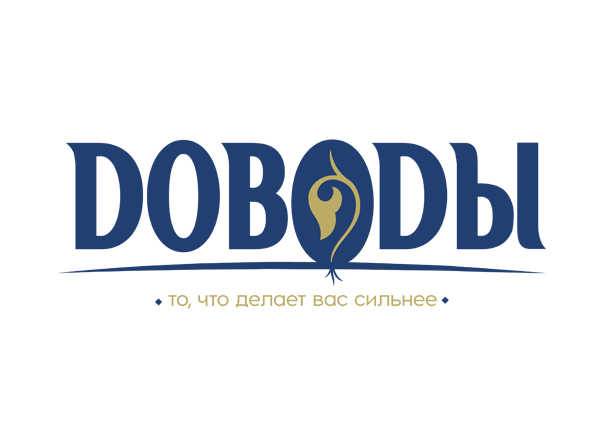 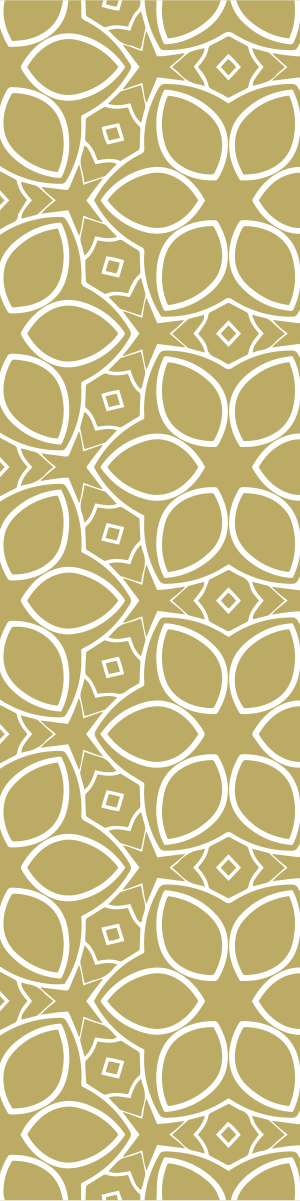 